ДОГОВОР № купли-продажи недвижимости нежилого назначенияг. Челябинск									«__» ____________ 2018 г.Публичное акционерное общество «Сбербанк России» (ПАО Сбербанк), именуемое в дальнейшем «Продавец», в лице Заместителя управляющего – руководителя РСЦ Челябинского отделения № 8597 Антонова Владимира Борисовича, действующего на основании Устава, Положения об отделении и доверенности № 5-ДГ/604 от 17.10.2016г., с одной стороны, и _______________________________________________________, именуемое в дальнейшем «Покупатель», в лице _____________________________________, действующей на основании _______________, с другой стороны, совместно именуемые Стороны, заключили настоящий договор (далее – Договор) о нижеследующем:1. ПРЕДМЕТ ДОГОВОРА1.1. Продавец обязуется передать в собственность Покупателя, а Покупатель принять и оплатить следующее недвижимое имущество (далее – «Имущество»):1.1.1. Нежилое здание, площадью 494,0 кв. м, с кадастровым номером 74:22:3503007:127, расположенное по адресу: Челябинская область, с. Уйское, ул. Космонавтов, д. 15 (далее – «Объект»). Объект принадлежит Продавцу на праве собственности, что подтверждается выпиской из единого государственного реестра недвижимости об основных характеристиках объекта недвижимости № 74:22:3503007:127-74/022/2018-1 от 05.02.2018 г.Объект расположен на земельном участке, площадью 927,35 кв. м с кадастровым номером 74:22:3503007:0009, со следующими характеристиками: категория земель: земли поселений, вид разрешенного использования: под нежилое здание и нежилое сооружение - пристрой. Земельный участок принадлежит Продавцу на праве собственности, на основании Свидетельства о государственной регистрации права № 74АБ 225192 от 26.12.2005г., о чем 
в Едином государственном реестре прав на недвижимое имущество и сделок с ним 26.12.2005 г. сделана запись о регистрации № 74-74-38/039/2005-097.1.2. Продавец гарантирует, что на момент заключения Договора Объект и Земельный участок в споре или под арестом не состоят, не являются предметом залога и не обременены (не ограничены) никакими другими правами третьих лиц, прямо не указанными 
в Договоре.Продавец обязуется сохранить такое положение Объекта и Земельного участка до перехода права собственности на него к Покупателю.1.3. Покупатель произвел осмотр Имущества, о чем Сторонами составлен Акт осмотра от ___.___.2018 года. Покупатель принимает Имущество в состоянии, указанном в Акте осмотра.1.4. Продавец не имеет перед третьими лицами задолженности по оплате коммунальных, эксплуатационных, административно-хозяйственных расходов и по иным платежам. 2. СТОИМОСТЬ И ПОРЯДОК РАСЧЕТОВ2.1. Общая стоимость Объекта и Земельного участка составляет: __________ (_____________________) рублей __ копеек, в том числе НДС 18 % в размере __________ (___________________________) рублей __ копеек.В том числе: 2.1.1. Стоимость Объекта составляет _________ (_________________) рублей __ копеек, в том числе НДС 18 % в размере _____________ (_________________________________) рублей __копеек. Стоимость Земельного участка  под Объектом составляет _____________ (________________________) рублей __ копеек, НДС не облагается на основании п.п. 6 п. 2 ст. 146 НК РФ.2.2. Оплата Объекта и Земельного участка  осуществляется Покупателем единовременно, в полном объеме, в течение 7 (Семи) рабочих дней со дня подписания Договора.2.3. Датой исполнения обязательств Покупателя по платежам считается дата поступления денежных средств на счет Продавца, указанный в разделе 12 Договора.2.4. Расходы, связанные с государственной регистрацией перехода права собственности на Объект и Земельный участок, несет Покупатель в установленном законодательством Российской Федерации порядке. 2.5. Счет-фактура предоставляется в порядке и в сроки, установленные законодательством Российской Федерации. 3. ПРАВА И ОБЯЗАННОСТИ СТОРОНПродавец обязуется:3.1.1. Не позднее 7 (Семи) рабочих дней со дня поступления на счет Продавца в полном объёме денежных средств в оплату стоимости Объекта и Земельного участка (в соответствии с п. 2.2 Договора) осуществить передачу Покупателю Объекта и Земельного участка по акту приема-передачи (либо иному документу, согласованному сторонами).3.1.2. Одновременно с подписанием акта приема-передачи осуществить передачу Покупателю всей имеющейся технической документации, относящейся к Объекту и Земельному участку,  а также имеющихся документов, необходимых Покупателю для заключения коммунальных, эксплуатационных, административно-хозяйственных и иных договоров.3.1.3. В течение 7 (Семи) рабочих дней со дня передачи Объекта и Земельного участка и документации по п.п. 3.1.1 и 3.1.2 Договора, соответственно, совместно с Покупателем представить документы в орган, осуществляющий государственную регистрацию прав на недвижимое имущество и сделок с ним (далее по тексту Договора – «Регистрационный орган»), 
и осуществить все действия, необходимые для государственной регистрации перехода права собственности на Объект и Земельный участок к Покупателю.3.2. Покупатель обязуется:3.2.1. Принять и оплатить Объект и Земельный участок в порядке и на условиях, установленных Договором.3.2.2. С даты (включая эту дату) подписания обеими Сторонами акта приема-передачи Объекта и Земельного участка, нести коммунальные, эксплуатационные, административно-хозяйственные и иные расходы в отношении Объекта и Земельного участка с учетом положений пункта 3.2.3. Договора.3.2.3. Переоформить на свое имя договоры в отношении Объекта и Земельного участка на коммунальные, эксплуатационные, административно-хозяйственные и иные подобного рода услуги в срок 30 (Тридцать) календарных дней с даты подписания обеими Сторонами акта приема-передачи. До переоформления указанных договоров на Покупателя или до истечения срока, предусмотренного настоящим пунктом, в зависимости от того, какое из этих событий наступит раньше, Продавец продолжает оплачивать коммунальные, эксплуатационные, административно-хозяйственные и иные расходы на основании имеющихся у Продавца соответствующих договоров. Продавец обязуется оказывать Покупателю содействие в переоформлении договоров в отношении Объекта и Земельного участка.3.2.3.1. Покупатель обязан возместить Продавцу в полном объёме расходы, включая НДС, связанные с содержанием Объекта и Земельного участка и понесенные в соответствии с пунктом 3.2.3. Договора.3.2.3.2. Покупатель возмещает Продавцу указанные в п.3.2.3.1. Договора расходы, включая НДС, не позднее 15 (Пятнадцати) рабочих дней со дня получения от Продавца счетов и копий подтверждающих расходы документов. 3.2.4. В течение 60 (Шестидесяти) календарных дней с момента государственной регистрации перехода к Покупателю права собственности на Объект и Земельный участок  в органе, осуществляющем государственную регистрацию прав на недвижимое имущество и сделок с ним,  Покупатель обязуется передать Продавцу за плату во временное владение и пользование часть Объекта, заключив с Продавцом Договоры краткосрочной аренды нежилых помещений на следующих условиях: 3.2.4.1.  Договор краткосрочной аренды нежилого помещения не позднее _________ 2018 года по форме Приложения № 5 к настоящему Договору - предмет аренды:  - нежилые помещения №№ 1 (часть помещения), 2, 3, 4, 5, 6, 7, 8, 9, 10 (часть помещения), 11, 12, 13, 14, 15, 16, 17, 18, 19, 20 (часть помещения), общей площадью 189,8 кв. м, расположенные на 1 (первом) этаже Объекта по адресу: Челябинская область, с. Уйское, ул. Космонавтов, д. 15, в соответствии с планом расположения нежилых помещений, являющимся неотъемлемой частью Договора (Приложение № 4) (далее – нежилые помещения 1 этажа), кадастровый / условный номер __________________;- Срок аренды: 11 месяцев, с правом Арендатора (Продавца) в любое время, в отсутствие каких-либо нарушений со стороны Арендодателя (Покупателя), отказаться от исполнения Договора (полностью/в части) в одностороннем внесудебном порядке, путем направления Арендодателю письменного уведомления не позднее чем за 30 (Тридцать) календарных дней до предполагаемой даты расторжения. Срок действия Договора подлежит обязательному продлению до окончания проведения Арендатором строительно-монтажных работ по обособлению помещений;- Арендная плата за пользование нежилыми помещениями 1 этажа –  _____ (_________________)  рубля 00 копеек за 1 кв.м. в месяц, в том числе, НДС 18 % в размере ____ (___________________) рубля 00 копеек за 1 кв.м. в месяц, с дополнительной оплатой коммунальных услуг.	3.2.5. После государственной регистрации перехода к Покупателю права собственности на Объект и Земельный участок  в органе, осуществляющем государственную регистрацию прав на недвижимое имущество и сделок с ним,  в течение 60 (Шестидесяти) календарных дней  с даты уведомления (но не позднее _________.2019) Покупателя о получении Продавцом (от лица Покупателя по доверенности) Технического плана обособленных после проведения строительно-монтажных работ помещений, Покупатель обязуется передать Продавцу за плату во временное владение и пользование часть Объекта, заключив с Продавцом Договор долгосрочной аренды нежилого помещения по форме Приложения № 6 к настоящему Договору - предмет аренды:   - нежилые помещения №№ 1 (часть помещения), 2, 3, 4, 5, 6, 7, 8, 9, 10 (часть помещения), 11, 12, 13, 14, 15, 16, 17, 18, 19, 20 (часть помещения), общей площадью 189,8 кв. м, расположенные на 1 (первом) этаже Объекта по адресу: Челябинская область, с. Уйское, ул. Космонавтов, д. 15, в соответствии с планом расположения нежилых помещений, являющимся неотъемлемой частью Договора (Приложение № 4) (далее – нежилые помещения 1 этажа), кадастровый / условный номер ___________________;- Срок аренды: не менее 10 (Десяти) лет, с правом Арендатора (Продавца) в любое время, в отсутствие каких-либо нарушений со стороны Арендодателя (Покупателя), отказаться от исполнения Договора (полностью/в части) в одностороннем внесудебном порядке, путем направления Арендодателю письменного уведомления не позднее чем за 30 (Тридцать) календарных дней до предполагаемой даты расторжения. - Арендная плата за пользование нежилыми помещениями 1 этажа –  ____ (________________________)  рубля __ копейки за 1 кв.м. в месяц, в том числе, НДС 18 % в размере ___ (____________) рубля __ копейки за 1 кв.м. в месяц, с дополнительной оплатой коммунальных услуг; Индексация арендной платы по соглашению сторон – не чаще одного раза в год, начиная с третьего года срока аренды, согласно индексу потребительских цен за прошедший календарный год, публикуемому на официальном сайте Федеральной Службы Государственной Статистики Российской Федерации www.gsk.ru, но не более чем на 5 (Пять) %. 4. ОТВЕТСТВЕННОСТЬ СТОРОН4.1. При неисполнении или ненадлежащем исполнении обязательств по Договору Стороны несут ответственность в соответствии с законодательством Российской Федерации. 4.2. В случае нарушения Покупателем срока оплаты Объекта и Земельного участка, установленного в п. 2.2 Договора, а также срока возмещения расходов, установленного в п. 3.2.3.2 Договора, Покупатель уплачивает Продавцу, по требованию последнего, неустойку в размере 0,01 (Ноль целых, одна сотая) %, включая НДС, от суммы просроченного платежа за каждый день просрочки.4.3. В случае нарушения по вине Продавца срока передачи Объекта и Земельного участка, установленного в п. 3.1.1 Договора, Продавец уплачивает Покупателю, по требованию последнего, неустойку в размере 0,01 (Ноль целых, одна сотая) % от стоимости Объекта и Земельного участка, указанной в п. 2.1 Договора, включая НДС, за каждый день просрочки, но не более 1 (Одного) % от этой стоимости.4.4. При не заключении и/или невозможности заключения сторонами Договора аренды в порядке, на условиях и сроки, установленные п.3.2.4, п.3.2.5 настоящего Договора, в том числе, но не исключительно, по причине отказа Покупателя, бездействии и/или ином уклонении от заключения Договора аренды, предложении заключения Договора аренды на иных условиях, чем предусмотрено п.3.2.4, п.3.2.5 настоящего Договора и Приложениями № 5, 6 к нему, невозможности заключения Договора аренды по причине утраты Покупателем права собственности на Объект (его часть) и Земельный участок и отказе нового собственника, от заключения Договора аренды с Продавцом, бездействии и/или ином уклонении, предложении заключения Договора аренды на иных условиях, чем предусмотрено п.3.2.4, п.3.2.5 настоящего Договора и Приложениями № 5, 6  к нему, а также в иных случаях (кроме случаев отказа от заключения Договора аренды со стороны Продавца), Покупатель уплачивает Продавцу, по требованию последнего, штраф в размере 2 000 000 (Два миллиона) рублей 00 копеек, в срок не позднее 5 (Пяти) рабочих дней со дня заявления Продавцом такого требования, а также сверх указанной суммы штрафа возмещает все убытки, причиненные Продавцу в связи с не заключением такого Договора аренды.4.5. Уплата неустойки и возмещение убытков не освобождает Стороны от исполнения своих обязательств по Договору.5. ОСОБЫЕ УСЛОВИЯ5.1. Право собственности на Объект и Земельный участок  переходит к Покупателю с момента государственной регистрации перехода права собственности в Регистрационном органе.5.2. В случае приостановления государственной регистрации/отказа Регистрационного органа в государственной регистрации перехода права собственности на Имущество от Продавца к Покупателю, Стороны обязуются предпринять все зависящие от них действия, необходимые для возобновления/осуществления государственной регистрации в соответствии с условиями Договора. При невозможности осуществления перехода права собственности в разумный срок (разумными мерами) любая из Сторон вправе расторгнуть Договор в одностороннем внесудебном порядке с письменным уведомлением другой Стороны, с указанием даты расторжения. При этом Покупатель обязан передать/вернуть Продавцу по акту приема-передачи Объекта и Земельного участка в том же состоянии, в котором он получил их от Продавца (не в худшем состоянии), в течение 5 (Пяти) рабочих дней с даты расторжения Договора, а Продавец обязан возвратить Покупателю денежные средства, полученные от Покупателя в оплату Объекта и Земельного участка (без каких-либо иных выплат, процентов и компенсаций), в течение 5 (Пяти) рабочих дней с даты подписания Сторонами акта приема-передачи Объекта и Земельного участка  (возврата  Объекта и Земельного участка   Продавцу). Датой исполнения обязательства Продавца по платежу при этом считается дата списания денежных средств со счета Продавца.5.3. Риск случайной гибели и случайного повреждения Имущества переходит 
к соответствующей Стороне с момента передачи Имущества по Акту приема-передачи.КОНФИДЕНЦИАЛЬНОСТЬПо взаимному согласию Сторон в рамках Договора конфиденциальной признается любая информация, касающаяся предмета и содержания Договора, хода его выполнения и полученных результатов. Каждая из Сторон обеспечивает защиту конфиденциальной информации, ставшей доступной ей в рамках Договора, от несанкционированного использования, распространения или публикации. Такая информация не будет передаваться третьим лицам без письменного разрешения другой Стороны и использоваться в иных целях, кроме выполнения обязательств по Договору.Любой ущерб, вызванный нарушением условий конфиденциальности, определяется и возмещается в соответствии с законодательством Российской Федерации.Обязательства Сторон по защите конфиденциальной информации распространяются на все время действия Договора, а также в течение 3 (Трёх) лет после прекращения действия Договора.Не является нарушением режима конфиденциальности предоставление Сторонами информации по запросу уполномоченных государственных органов в соответствии с законодательством Российской Федерации.7. ПОРЯДОК РАЗРЕШЕНИЯ СПОРОВ7.1. Все споры, разногласия или требования, возникающие из Договора или в связи с ним, в том числе касающиеся его исполнения, нарушения, прекращения или недействительности, подлежат разрешению в соответствии с законодательством Российской Федерации в Арбитражном суде Челябинской области.УСЛОВИЯ ИЗМЕНЕНИЯ И РАСТОРЖЕНИЯ ДОГОВОРАВсе изменения к Договору действительны, если совершены в письменной форме в виде единого документа. Договор может быть досрочно расторгнут по соглашению Сторон либо по требованию одной из Сторон в порядке и по основаниям, предусмотренным законодательством Российской Федерации и Договором. ОБСТОЯТЕЛЬСТВА НЕПРЕОДОЛИМОЙ СИЛЫ (ФОРС-МАЖОР)9.1. Обстоятельства, вызванные не зависящими от воли Сторон событиями, которых добросовестная Сторона не могла избежать или последствия которых она не могла устранить, считаются случаями, которые освобождают от ответственности, если они произошли после заключения Договора и препятствуют его полному или частичному исполнению.9.2. Случаями непреодолимой силы считаются следующие события: война, военные действия, массовые беспорядки, забастовки, эпидемии, природные катастрофы, а также акты органов власти, влияющие на выполнение обязательств Сторон, и все другие аналогичные события и обстоятельства.9.3. Сторона, пострадавшая от действия непреодолимой силы, обязана известить другую Сторону заказным письмом или иным доступным ей способом сразу же после наступления форс-мажорных обстоятельств и разъяснить, какие меры необходимы для их устранения, но в любом случае не позднее 10 (десяти) календарных дней после начала действия непреодолимой силы.9.4. Несвоевременное уведомление об обстоятельствах непреодолимой силы лишает соответствующую Сторону права на освобождение от ответственности по причине указанных обстоятельств. Обстоятельства непреодолимой силы должны быть подтверждены документально компетентными органами.Если указанные обстоятельства продолжаются более 2 (Двух) месяцев, каждая Сторона имеет право инициировать досрочное расторжение Договора.ЗАКЛЮЧИТЕЛЬНЫЕ ПОЛОЖЕНИЯ10.1. Договор вступает в силу с момента подписания его уполномоченными представителями Сторон и действует до полного надлежащего выполнения Сторонами своих обязательств по нему.10.2. Стороны принимают меры к тому, чтобы между Сторонами постоянно существовала возможность оперативного взаимодействия посредством телефонной, электронной или иной связи (оперативная связь). Обмен сообщениями и корреспонденцией ведётся на русском языке по адресам и реквизитам, указанным в разделе 11 Договора.Об изменении адресов, реквизитов и уполномоченных (ответственных) лиц стороны незамедлительно информируют друг друга письменно (без оформления единого документа), с предварительным направлением копии письменного сообщения по одному из способов оперативной связи.10.3. В целях недопущения действий коррупционного характера, Стороны обязуются выполнять требования, изложенные в «Гарантиях по недопущению действий коррупционного характера» (Приложение № 3 к Договору).10.4.  Договор составлен на русском языке в 3 (Трех) экземплярах, имеющих одинаковую юридическую силу: 1 (Один) экземпляр – для Покупателя, 1 (Один) экземпляр – для Продавца, 1 (Один) экземпляр – для органа, осуществляющего государственную регистрацию прав на недвижимое имущество и сделок с ним.10.5. По вопросам, не урегулированным в Договоре, Стороны руководствуются законодательством Российской Федерации.10.6. Ни одна из сторон не вправе передавать свои права и обязанности по договору третьим лицам без предварительного получения письменного согласия на это от другой стороны. ПРИЛОЖЕНИЯ11.1. Приложение № 1 – Форма Акта осмотра объекта недвижимости – на 1 листе.11.2. Приложение № 2 – Форма Акта приема-передачи объекта – на 1 листе. 11.3. Приложение № 3 – Гарантии по недопущению действий коррупционного характера – на 3 листах. 11.4. Приложение № 4 – План расположения помещений на первом этаже (выделен цветом) – на 1 листе.11.5. Приложение № 5 – Форма договора краткосрочной аренды нежилых помещений 1 этажа - на 16 листах.11.6. Приложение № 6 – Форма договора долгосрочной аренды нежилых помещений 1 этажа – на 17 листах.12. АДРЕСА, РЕКВИЗИТЫ И ПОДПИСИ ПРЕДСТАВИТЕЛЕЙ СТОРОНПриложение № 1 к Договору купли-продажи недвижимости нежилого назначения № ________________ от __.__.2018Форма Акта осмотра Объекта недвижимостиАКТОСМОТРА ОБЪЕКТА НЕДВИЖИМОСТИг. _________									«___» ___________ 2018 г.Мы, нижеподписавшиеся, Публичное акционерное общество «Сбербанк России» (ПАО Сбербанк), именуемое в дальнейшем «Продавец», в лице Заместителя управляющего – руководителя РСЦ Челябинского отделения № 8597 Антонова Владимира Борисовича, действующего на основании Устава, Положения об отделении и доверенности № 5-ДГ/604 от 17.10.2016г. с одной стороны, и _________________________________, именуемое в дальнейшем «Покупатель», в лице ___________________________, действующей на основании _________,  с другой стороны, совместно именуемые «Стороны», провели совместный осмотр Объекта:- Нежилое здание, расположенное на этажах: 1 этаж, 2 этаж, общей площадью 494 (Четыреста девяносто четыре) квадратных метров, расположенное по адресу: Челябинская область, с. Уйское, ул. Космонавтов, д. 15, кадастровый номер с кадастровым номером 74:22:3503007:127; - Земельный участок, расположенный по адресу: Челябинская область, с. Уйское, ул. Космонавтов, д. 15, площадью 927,35 (Девятьсот двадцать семь целых тридцать пять сотых) квадратных метров, кадастровый номер 74:22:3503007:0009.Объект находится в удовлетворительном техническом состоянии. К внешнему виду и техническому состоянию объекта Покупатель претензий не имеет.Приложение № 2к Договору купли-продажи недвижимости нежилого назначения № ______________ от __.__.2018Форма Акта приема-передачи ОбъектаАКТприема-передачи Объектаг. ____________										«___» ___________ 2018 г.Мы, нижеподписавшиеся, Публичное акционерное общество «Сбербанк России» (ПАО Сбербанк), именуемое в дальнейшем «Продавец», в лице заместителя управляющего – руководителя РСЦ Челябинского отделения № 8597 Антонова Владимира Борисовича, действующего на основании Устава, Положения об отделении и доверенности № 5-ДГ/604 от 17.10.2016г. с одной стороны, и ____________________________________________, именуемое в дальнейшем «Покупатель», в лице _____________________________________, действующей на основании _________,  с другой стороны, составили настоящий Акт о нижеследующем.1.	На основании Договора купли-продажи недвижимости нежилого назначения с земельным участком № __________ от «___» ____________ 2018г., Продавец передал, а Покупатель принял в собственность следующие Объекты: - Нежилое здание, расположенное на этажах: 1 этаж, 2 этаж, общей площадью 494 (Четыреста девяносто четыре) квадратных метров, расположенное по адресу: Челябинская область, с. Уйское, ул. Космонавтов, д. 15, кадастровый номер с кадастровым номером 74:22:3503007:127; - Земельный участок, расположенный по адресу: Челябинская область, с. Уйское, ул. Космонавтов, д. 15, площадью 927,35 (Девятьсот двадцать семь целых тридцать пять сотых) квадратных метров, кадастровый номер 74:22:3503007:0009.2.	Объект и оборудование передаются в следующем техническом состоянии:- стены: ________________________________________________________________________________________________	     (указать вид отделки, например – окраска, обои, др. покрытие)	состояние: ______________________________________________________________________________________		             (отличное, хорошее, удовлетворительное – указать)	недостатки: _____________________________________________________________________________________			(при наличии перечислить недостатки, например: наличие трещин, выбоин, иные повреждения)	- потолки: ______________________________________________________________________________________________	          (указать вид отделки, например: окраска, обои, др. покрытие)	состояние: ______________________________________________________________________________________		             (отличное, хорошее, удовлетворительное – указать)	недостатки: _____________________________________________________________________________________			(при наличии перечислить недостатки, например: наличие трещин, выбоин, иные повреждения)	- полы: ________________________________________________________________________________________________		     (указать вид отделки, например: окраска, обои, др. покрытие)	состояние: ______________________________________________________________________________________		             (отличное, хорошее, удовлетворительное – указать)	недостатки: _____________________________________________________________________________________			(при наличии перечислить недостатки, например: наличие трещин, выбоин, иные повреждения)	- двери: ________________________________________________________________________________________________	  (указать материал, вид отделки, например: окраска, др. покрытие)	состояние: ______________________________________________________________________________________		             (отличное, хорошее, удовлетворительное – указать)	недостатки: _____________________________________________________________________________________			(при наличии перечислить недостатки, например: наличие трещин, выбоин, иные повреждения)- окна: _________________________________________________________________________________________________		     (указать материал, вид отделки, например: окраска, др. покрытие)	состояние: ______________________________________________________________________________________		             (отличное, хорошее, удовлетворительное – указать)	недостатки: _____________________________________________________________________________________			(при наличии перечислить недостатки, например: наличие трещин, выбоин, иные повреждения)	- оборудование: _________________________________________________________________________________________(перечислить виды оборудования, например: радиаторы, светильники, кондиционеры, системы сигнализации и пожаротушения, другое) 	состояние: ______________________________________________________________________________________		          (отличное, хорошее, удовлетворительное – указать для каждого вида оборудования)	недостатки: _____________________________________________________________________________________			(при наличии перечислить недостатки, повреждения для каждого вида оборудования)	- иное __________________________________________________________________________________________________3.	Объект находится в хорошем техническом состоянии. К внешнему виду и техническому состоянию объекта Покупатель претензий не имеет.Приложение № 3к Договору купли-продажи недвижимости нежилого назначения № _____________ от __.__.2018г.Гарантии по недопущению действий коррупционного характера1. Реализуя принятые ПАО Сбербанк (далее по тексту – Банк) политики по противодействию коррупции и управлению конфликтом интересов и сознавая свою ответственность в укреплении конкурентных отношений и неприятие всех форм коррупции, ________________________________________________________________________, в лице _________________________________________, гарантирует соблюдение в рамках исполнения заключенного договора с Банком, в том числе при установлении, изменении, расторжении договорных отношений, следующих принципов:неприемлемость любых коррупционных действий, совершенных прямо или косвенно, лично или через посредничество третьих лиц, в любой форме (передача денег, ценностей, иного имущества, оказание услуг имущественного характера, предоставление иных имущественных прав), независимо от цели, включая упрощение процедур, обеспечение преимуществ, получение выгод и др.; необходимость объединения усилий по недопущению и противодействию коррупции, что способствует повышению доверия и уважения между  контрагентами и Банком, укреплению деловых отношений;понимание, что коррупционные нарушения приносят значительный ущерб публичным интересам, а также сторонам деловых отношений, поскольку действия лиц коррупционного характера преследуют корыстный интерес и являются формой незаконного приобретения выгод и преимуществ, создают условия для распространения преступности, включая отмывание доходов, полученных преступным путем, а также препятствуют добросовестной конкуренции;неприемлемость игнорирования, в том числе непринятие активных мер по контролю, выявлению и искоренению фактов совершения действий контрагентами (в том числе их работниками) коррупционного характера (в том числе участие или разработка коррупционных схем, в результате которых один контрагент либо группа извлекает (либо намерена извлечь) выгоды и преимущества за счет других путем незаконных действий (бездействия)); внедрение лучших практик реализации антикоррупционных программ и деловое сотрудничество в этой области. 2. Выражая согласие с указанными принципами Банк, в процессе установления, реализации, изменения и расторжения договорных отношений действующий как Заказчик, и подписавшие указанный документ лица/лицо (далее – Участники или Участник, действующие как юридическое лицо вне зависимости от формы собственности, сферы и территории деятельности или индивидуальный предприниматель), вместе именуемые Стороны, принимают на себя следующие обязательства:2.1.  Стороны должны всемерно способствовать исключению из делового оборота, в том числе в отношениях с органами власти, фактов коррупционного поведения, внедрению принципов открытости и добросовестности при ведении предпринимательской деятельности, уважения правил конкурентной среды. 2.2. 	Стороны не должны осуществлять деятельность, направленную на легализацию денежных средств, полученных преступным путем, или содействовать в ее осуществлении.2.3. 	Стороны не должны совершать действия (бездействие), создающие угрозу возникновения конфликта интересов. Участник обязан сообщать Банку о ставших известных ему обстоятельствах, способных вызвать конфликт интересов на этапе инициации процесса установления договорных отношений. 2.4.  Участник отказывается от незаконного получения преимуществ, реализуя свои интересы с учетом принятой им политики по противодействию коррупции, в которой предусмотрен отказ от предложений или получения подарков и оплаты расходов, когда подобные действия могут повлиять на исход коммерческой сделки и/или на принятие решения должностным лицом (работником), исходя из корыстной заинтересованности. Участник придерживается установленного им порядка при передаче или получении подарков, оплаты услуг, основанных на принципах прозрачности, добросовестности, разумности и приемлемости таких действий и правил гостеприимства. В случае незаконного предложения или передачи подарка или оплаты расходов, или предоставления или получения иной выгоды или преимущества в любой форме, а равно любые коррупционные действия, совершенные Участником прямо или косвенно, лично или через посредничество третьих лиц, в любой форме, в том числе в нарушение обязательств, предусмотренных п. 2.3 настоящих Гарантий, Участник обязан уплатить штраф Банку в размере 10 (десять) % от общей стоимости договора, но не менее 5000000,00 (пять миллионов) рублей в срок не позднее 10 (десять) календарных дней, с даты получения требования Банка.  2.5. Участник обязан незамедлительно сообщать Банку, с подтверждением достоверности сведений, о фактах неблагонадежного поведения работников (своих или Банка) либо их необоснованного бездействия в ходе установления, реализации, изменения и расторжения договорных отношений, а равно о случаях незаконного (т.е. без письменного согласия Банка) получения конфиденциальной и/или иной охраняемой законом информации от руководителей и/или работников и/или представителей Банка, или аффилированных (зависимых) лиц Банка, или от третьих лиц, в том числе членов семей работников Банка. 	Банк проводит мероприятия по проверке полученных от Участника фактов неблагонадежного поведения работника Банка (в результате внутреннего служебного расследования или в связи с привлечением виновного лица к административной/уголовной ответственности), и в случае выявления объективных данных, свидетельствующих о коррупционном поведении работника, Банк выплачивает вознаграждение Участнику в размере 5000000,00 (пять миллионов) рублей, которое включает все применимые налоги в соответствии с законодательством Российской Федерации, но не более 10 (десять) % от общей стоимости договора, не позднее 10 (десять) рабочих дней. 	В случае выявления Банком фактов незаконного получения Участником конфиденциальной или иной охраняемой законом информации Участник обязан возместить убытки Заказчика, а также уплатить штраф в размере 10 (десять) % от общей стоимости договора, но не менее 5000000,00 (пять миллионов) рублей, не позднее 10 (десять) календарных дней с даты получения требования Банка. Штраф Участником не уплачивается в случае, если выявлению факта незаконного получения конфиденциальной информации способствовало сообщение об этом факте, полученное от Участника до начала проверки Банком.2.6. 	Участник не должен давать обещания и предложения, передавать или получать лично или через представителей или третьих лиц неправомерной выгоды или преимущества в любой форме любому руководителю или работнику Банка/представителю Банка/аффилированному (зависимому) лицу Банка, либо членам семьи работников/представителей Банка либо совершать недобросовестные действия против Банка. 2.7.   Заказчик вправе при установлении, изменении, расторжении договорных отношений учитывать фактор несоблюдения Участником антикоррупционных обязательств, а также степень неприятия Участником коррупции при ведении предпринимательской деятельности.Приложение № 4к Договору купли-продажи недвижимости нежилого назначения № ______________ от __.__.2018План расположения помещений на первом этаже (выделено цветом)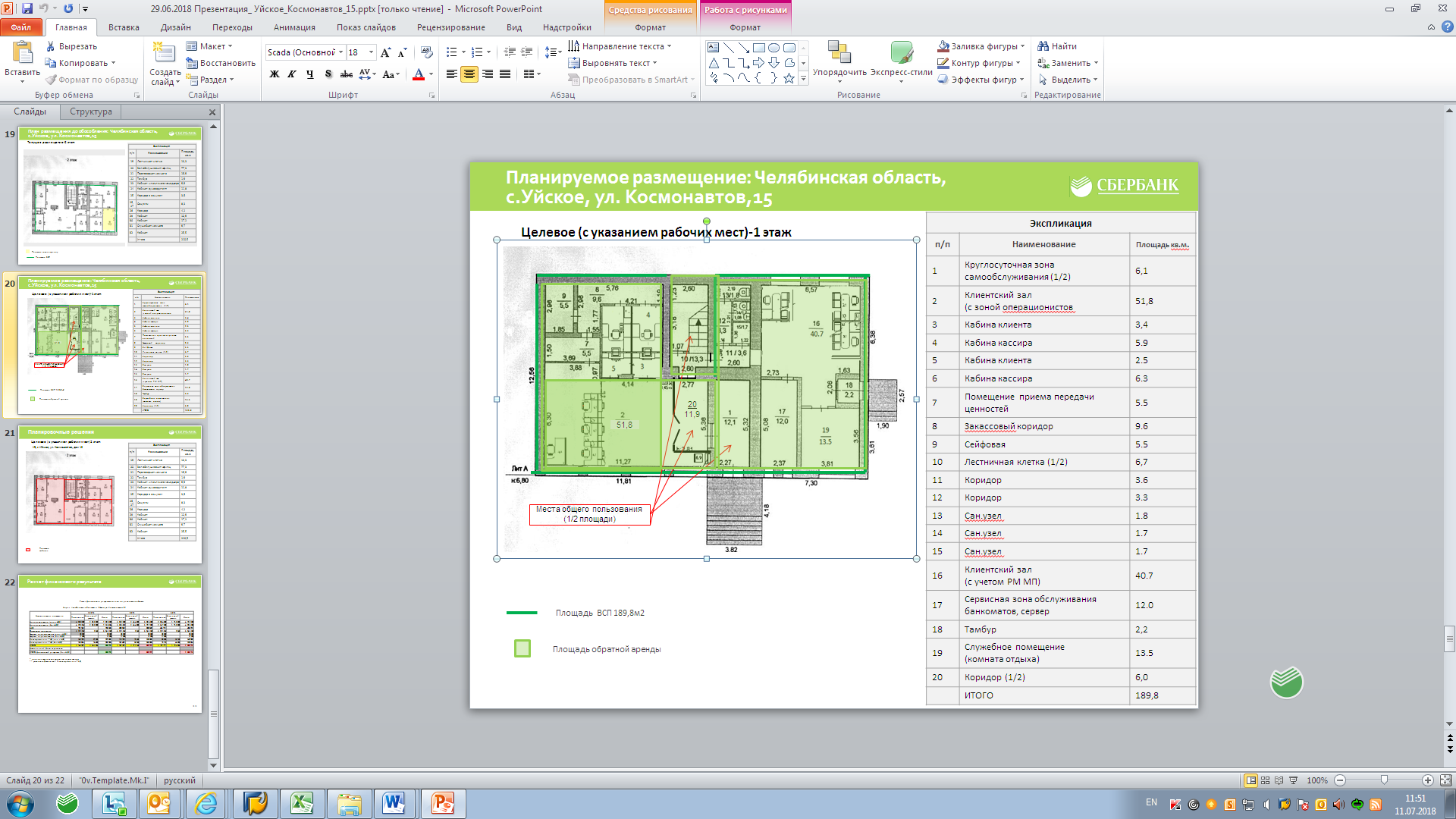 Приложение № 5к Договору купли-продажи недвижимости нежилого назначения № _____________ от __.__.2018Форма договора краткосрочной аренды нежилых помещений 1 этажаДОГОВОР № _______краткосрочной аренды нежилого помещенияг. _________									"____"____________2018 г.Публичное акционерное общество «Сбербанк России» (ПАО Сбербанк), именуемое в дальнейшем «Арендатор», в лице Заместителя управляющего – руководителя РСЦ Челябинского отделения № 8597 Антонова Владимира Борисовича, действующего на основании Устава, Положения об отделении и доверенности № 5-ДГ/604 от 17.10.2016г., с одной стороны, и _________________________________________, именуемое в дальнейшем «Покупатель», в лице _________________________________________, действующей на основании ______, с другой стороны, совместно именуемые Стороны, заключили настоящий договор (далее – Договор) о нижеследующем:Предмет договора1.1. Арендодатель обязуется передать Арендатору за плату во временное владение 
и пользование нежилые помещения: нежилые помещения №№ 1 (часть помещения), 2, 3, 4, 5, 6, 7, 8, 9, 10 (часть помещения), 11, 12, 13, 14, 15, 16, 17, 18, 19, 20 (часть помещения), общей площадью 189,8 кв. м, расположенные на 1 (Первом) этаже в здании по адресу: Челябинская область, с. Уйское, ул. Космонавтов, д. 15, в соответствии с планом расположения нежилых помещений, являющимся неотъемлемой частью Договора (Приложение № 1) (далее по тексту – Объект), а Арендатор обязуется принять их и вносить арендную плату в размере и порядке, определенным настоящим Договором.1.2. Арендатору одновременно с передачей прав владения и пользования Объектом передается право пользования той частью земельного  участка, которая занята Объектом, в котором размещен Объект и необходима для его использования.1.3. Объект предоставляется Арендатору для размещения дополнительного офиса Челябинского отделения ПАО Сбербанк.1.4. Право собственности на нежилое здание, расположенное по адресу: Челябинская область, . Уйское, ул. Космонавтов, д. 15, зарегистрировано в Едином государственном реестре прав на недвижимое имущество и сделок с ним, о чем в Едином государственном реестре прав на недвижимое имущество и сделок с ним __.__.201_г. сделана запись о регистрации № _____________________.1.5. Срок аренды: 11 (Одиннадцать) месяцев.Течение срока аренды начинается с даты подписания Сторонами Акта приема-передачи Объекта в аренду (Приложение № 2 к Договору) и прекращается в день возврата Объекта Арендодателю по Акту приема-передачи (возврата) Объекта (Приложение № 3 к Договору).1.6. Арендодатель гарантирует, что на дату подписания настоящего Договора Объект в споре или под арестом не состоит.1.7. Балансовая стоимость Объекта составляет: ____________ (________________________________) рублей __ копеек.2. Порядок передачи Помещения2.1. Передача Объекта оформляется Актом приема-передачи Объекта в аренду (далее – Акт приема-передачи), составленным по форме Приложения № 2 к Договору, подписанного уполномоченными представителями обеих Сторон, с подробным описанием состояния Объекта и инженерного оборудования на момент передачи.Объект передается Арендатору чистым, полностью освобожденным от не передаваемого Арендатору имущества Арендодателя и третьих лиц.2.2.  В последний день срока аренды (п. 1.5 Договора), а в случае досрочного расторжения Договора – в последний день срока его действия, Арендатор обязан возвратить Арендодателю Объект, а также документы и принадлежности, относящиеся к арендованному имуществу, по Акту приема-передачи (возврата) Объекта, составленному по форме Приложения № 3 к Договору, в том состоянии, в котором Арендатор его получил, с учетом нормального износа и произведенных с согласия Арендодателя неотделимых улучшений. Объект должен быть освобожден от инвентаря, рекламных вывесок, оборудования и иных вещей Арендатора.3. Права и обязанности  сторон3.1. Арендодатель обязуется:3.1.1. Предоставить Арендатору Объект во временное владение и  пользование по Акту приема-передачи в состоянии, пригодном для его использования по целевому назначению и в соответствии с условиями Договора.Более подробно перечень и характеристики передаваемых объектов движимого имущества будет оговорен Сторонами в Акте приема-передачи Объекта.3.1.2.  Предоставить доступ в места общего пользования, необходимые для осуществления деятельности, указанной в Договоре (п.1.3 Договора). Под местами общего пользования в Здании понимаются подъезды, холлы, вестибюли, лестничные марши, коридоры, столовая, буфет, кулинария, технические помещения, не входящие в состав Объекта, а также подъездные пути, тротуары, территория перед Зданием, парковка для автомашин, газоны и любые другие площади, которые предназначены Арендодателем для пользования не только Арендатором (далее – «Места общего пользования»). 3.1.3. Принять от Арендатора Объект, а также документы и принадлежности, относящиеся к арендованному имуществу, по Акту приема-передачи (возврата Объекта) в день прекращения срока аренды, а в случае досрочного расторжения Договора - в последний день срока его действия.3.1.4. Довести письменно до Арендатора (его уполномоченного представителя) требования режима и охраны, установленные в Здании, в котором находится Объект, а также правила использования Объекта и Мест общего пользования, порядок производства работ в Здании и на Объекте. 3.1.5. Обеспечить персоналу Арендатора и его посетителям доступ на Объект с соблюдением требований режима и охраны, установленных в Здании, в котором находится Объект.3.1.6. Обеспечить персоналу Арендатора доступ на второй этаж здания в рамках режима работы офиса Арендатора и охраны, установленных внутренним регламентом Арендатора.3.1.7. Обеспечить техническое обслуживание систем теплоснабжения, энергоснабжения, холодного водоснабжения, водоотведения, вывоз мусора, дератизацию и дезинсекцию Объекта.3.1.7. Предоставлять Арендатору счета-фактуры в порядке и сроки, установленные действующим налоговым законодательством Российской Федерации.3.1.8. За свой счет осуществлять текущий ремонт Здания (за исключением Объекта) и любой капитальный ремонт Здания и инженерных систем.3.1.9. За свой счёт содержать Здание, в котором находится Объект, в исправности и надлежащем санитарном состоянии.3.1.10. Осуществлять согласование перепланировок Помещений на Объекте, размещения объектов наружной рекламы при поступлении соответствующего обращения от Арендатора.3.1.11. Арендодатель отвечает за недостатки Объекта, полностью или частично препятствующие пользованию Объектом, даже если во время заключения Договора он не знал об этих недостатках.3.2. Права Арендодателя:3.2.1. Арендодатель имеет право доступа на Объект в порядке, указанном в п. 3.3.7 Договора, для контроля за соблюдением Арендатором условий  Договора, для проведения обмеров и оценок, выполнения необходимых ремонтных, технических или инженерных работ, связанных с поддержанием в рабочем состоянии оборудования и инженерных сетей либо для ликвидации неисправностей в них. Право доступа Арендодателя подразумевает право на вход на Объект представителей Арендодателя. 3.2.2. Для надлежащей эксплуатации Здания Арендодателем могут по его усмотрению привлекаться управляющие или другие организации.3.2.3. Извещенный о требованиях Арендатора или о его намерении устранить недостатки Объекта за счет Арендодателя, вправе безвозмездно устранить недостатки Объекта, не установленные на момент заключения Договора и полностью или частично препятствующие использованию Объектом. 3.3. Арендатор обязуется:3.3.1. Принять Объект от Арендодателя по Акту приема-передачи.3.3.2. Использовать Объект и Места общего пользования в соответствии с условиями Договора и в целях, указанных в п.1.3 Договора.3.3.3. Вносить (уплачивать) арендную плату в размере и сроки, установленные Договором.3.3.4. Не передавать, без согласия Арендодателя, Объект в субаренду или иное владение и/или пользование третьим лицам, а также не производить неотделимых улучшений Объекта без предварительного письменного согласия Арендодателя.Арендатор не вправе вносить права аренды в залог, уставный капитал, иным образом обременять их правами третьих лиц без предварительного письменного согласия Арендодателя. 3.3.5. Своевременно за счет собственных средств, при условии получения необходимого содействия от Арендодателя, производить текущий ремонт Объекта при условии получения Арендатором (при необходимости) соответствующих разрешений в уполномоченных органах (организациях) на проведение таких работ с передачей надлежаще заверенных копий этих документов Арендодателю в  течение 10 (Десяти) календарных дней с момента получения таких разрешений. Самостоятельно и за свой счет поддерживать Объект в исправном и надлежащем состоянии в соответствии с требованиями санитарной гигиены и пожарной безопасности.3.3.6. Осуществлять текущий ремонт после получения письменного разрешения от Арендодателя. 3.3.7. По предварительному письменному требованию Арендодателя предоставлять представителю Арендодателя доступ на Объект в присутствии представителей Арендатора не чаще чем 3 (Три) раза в месяц. Точное время, когда Арендатор обязан предоставить Арендодателю доступ в Помещение, устанавливается Арендодателем в указанном требовании и должно приходиться на рабочие часы (по режиму работы Арендатора), за исключением случаев, когда в сложившихся обстоятельствах обоснованно требуется доступ во внерабочие часы.3.3.8. Неукоснительно соблюдать и обеспечивать соблюдение его персоналом и посетителями правил противопожарной безопасности, порядка производства работ в Здании и на Объекте, а также надлежащим образом  использовать Объект и Места общего пользования.                                                                                                                                                                                                                                                                                                                                                                                                                                                                                                                                                                                                                                                                                                                                                                                                                                                                                                                                                                                                                                                                                                                                                                                                                                                                                                                                                                                                                                                                                                                                                                                                                                                                                                                                                                                                                                                                                                                                                                                                                                                                                                                                                                                                                                                                                                                                                                                                                                                                                                                                                                                                                                                                                                                                                                                                                                                                                                                                                                     3.3.9. Оказывать необходимое содействие при ликвидации произошедших не по вине Арендатора аварий на Объекте и их последствий.3.3.10. Устранять за свой счет последствия аварий, произошедших на Объекте по вине Арендатора.3.3.11. Производить установку любого оборудования, связанного с системой кондиционирования и (или) вентиляции, видеонаблюдения, охраны, контроля доступа, безопасности  Объекта, оборудование серверных комнат, а также иное специальное оборудование только после получения предварительного письменного согласия Арендодателя и при условии получения Арендатором (при необходимости) соответствующих разрешений (разрешительной документации) в уполномоченных органах (организациях) с передачей надлежаще заверенных копий этих документов Арендодателю в  течение 10 (Десяти) календарных дней с момента получения таких разрешений (документации).3.3.12. Самостоятельно (при необходимом содействии Арендодателя) строить свои взаимоотношения с государственными органами и отвечать перед последними за соблюдение на Объекте норм действующего законодательства (в том числе правил и положений по охране здоровья и соблюдению санитарных норм, техники безопасности, правил безопасности своих сотрудников и посетителей, пожарной безопасности).3.3.13. В случае если Арендодателем будут выплачены штрафы и иные платежи, на основании предписаний контрольных (надзорных) органов, вынесенных по фактам установления нарушений действующего законодательства Арендатором на Объекте, возникших по его вине, Арендатор обязан возместить Арендодателю уплаченные за него штрафы (и иные платежи) после получения письменного требования Арендодателя с приложением документов, подтверждающих их уплату.3.3.14. Возвратить Арендодателю Объект, а также документы и принадлежности, относящиеся к арендованному имуществу, по Акту приема-передачи (возврата) Объекта в последний день срока аренды (п. 1.5 Договора), а в случае досрочного расторжения Договора - в последний день срока его действия.3.4. Арендатор вправе:3.4.1. Беспрепятственно занять и использовать Объект, а также осуществлять все иные права Арендатора по настоящему Договору в течение срока аренды без какого-либо вмешательства или препятствий со стороны Арендодателя.3.4.2. Проводить за свой счет на Объекте ремонтные работы и неотделимые улучшения только после получения предварительного письменного согласия Арендодателя на производство таких работ. При этом Стороны определили, что все неотделимые улучшения, произведенные Арендатором за счет собственных средств и с согласия Арендодателя, с момента их совершения являются частью Объекта, принадлежащего Арендодателю на праве собственности.3.4.3. Вывезти в любое время с Объекта или передать Арендодателю на основании отдельного соглашения отделимые улучшения, которые Арендатор произвел и которые являются его собственностью. Арендатор имеет право на возмещение ему полной стоимости неотделимых улучшений Объекта, произведенных с согласия Арендодателя. 3.4.4. При необходимости, по согласованию с Арендодателем, самостоятельно заключать договоры с операторами связи по предоставлению услуг телефонной связи и Интернета.3.4.5 Доходы, полученные Арендатором в результате использования Объекта в соответствии с Договором являются его собственностью.3.4.6. При обнаружении недостатков Объекта, не установленных на момент приемки Объекта во временное владение и пользование, полностью или частично препятствующих использованию Объекта, вправе по своему выбору:	3.4.6.1. Потребовать от Арендодателя либо безвозмездного устранения недостатков, либо соразмерного уменьшения арендной платы, либо возмещения своих расходов на устранение недостатков Объекта;	3.4.6.2. Учесть сумму понесенных им расходов на устранение данных недостатков при выплате арендной платы, уведомив об этом Арендодателя не позднее, чем за 10 (Десять) дней до наступления срока выплаты арендной платы;	3.4.6.3. Потребовать досрочного расторжения Договора.3.4.7. Если удовлетворение требований Арендатора или учет его расходов на устранение  указанных в п. 3.4.6 недостатков Объекта из арендной платы не покрывает причиненных Арендатору убытков, Арендатор вправе потребовать у Арендодателя возмещения непокрытой части убытков. При этом, Арендодатель не отвечает за недостатки Объекта, которые были им оговорены при заключении Договора или были заранее известны Арендатору либо должны были быть обнаружены Арендатором во время осмотра Объекта или проверки его состояния при заключении настоящего договора или передаче Объекта в аренду по Акту приема-передачи.3.5. Каждая Сторона обязана назначить своего представителя, ответственного за исполнение Договора. Пределы полномочий представителя Стороны (в том числе право на подписание документов) определяются в момент его назначения отдельным документом – безотзывной доверенностью, удостоверенной нотариально. Такая доверенность может быть отменена в случаях, прямо оговоренных в п. 1 ст. 1881 ГК РФ, а также в случаях: прекращения трудовых правоотношений с поверенным.Каждая Сторона, в течение 3 (Трех) рабочих дней с даты подписания настоящего Договора, обязана обеспечить доставку и вручение полномочному представителю другой Стороны письменного уведомления с указанием ФИО, должности, контактных телефонов и электронной почты своего представителя, с обязательным приложением оригинала вышеуказанной доверенности. Об отмене доверенности на своего представителя Сторона обязана заблаговременно (не позднее рабочего дня, предшествующего последнему дню действия доверенности) уведомить другую Сторону путем доставки и вручения уполномоченному представителю другой Стороны соответствующего письменного сообщения. Указанная обязанность подлежит также выполнению и в случае осуществления публикации об отмене в официальном издании (абз. 2 п. 1 ст. 189 ГК РФ).В случае несоблюдения вышеуказанного обязательства (не уведомления при отмене доверенности), Сторона не вправе в последующем ссылаться на отсутствие полномочий такого лица при совершении последним каких-либо действий, как поверенным этой Стороны в рамках настоящего Договора в период до получения другой Стороной уведомления об отмене доверенности.4. Платежи и расчеты4.1. Арендная плата за пользование Объектом составляет: 56 370 (Пятьдесят шесть тысяч триста семьдесят) рублей 60 копеек в месяц, в том числе НДС 18 % в размере 8 598 (восемь тысяч пятьсот девяносто восемь) рублей 91 копейка, которая уплачивается из расчета: 297 (Двести девяносто семь) рублей 00 копеек за 1 кв.м в месяц.     Ставка арендной платы включает в себя плату за пользование помещениями и земельным участком, в том числе плату за услуги по эксплуатации и техническому обслуживанию систем жизнеобеспечения здания/ помещения.При изменении системы налогообложения Арендодателя максимальная стоимость договора и иные ее составляющие изменению не подлежат. При этом в случае перехода Арендодателя на систему налогообложения, не предусматривающую уплату НДС, выделенная в составе максимальной стоимости договора и иных ее составляющих, сумма НДС считается включенной в состав указанных ценовых параметров и уплате в бюджет не подлежит, счет-фактура не выставляется.В случае утраты Арендодателем права на освобождение от исполнения обязанностей налогоплательщика по уплате НДС, максимальная стоимость договора и иные ее составляющие рассматриваются, как включающие в себя НДС по соответствующей ставке.4.2. Арендная плата начисляется со дня передачи Объекта Арендатору по Акту приема-передачи, по день возврата Объекта Арендодателю по Акту приема-передачи.Во избежание сомнений, арендная плата за любой неполный месяц срока аренды рассчитывается пропорционально фактическому количеству календарных дней такого неполного месяца срока аренды.4.3. Арендатор уплачивает Арендодателю арендную плату за первый месяц аренды в течение 15 (Пятнадцати)  рабочих дней со дня подписания Сторонами Акта приема-передачи.4.4. Арендатор уплачивает арендную плату за последующие месяцы не позднее 20 (Двадцатого) числа текущего месяца и если этот день не является рабочим днем, то таким днем является первый следующий за ним рабочий день.4.5. Коммунальные и эксплуатационные платежи в сумму арендной платы за пользование Помещением не входят. Коммунальные и эксплуатационные платежи оплачиваются Арендодателем самостоятельно (за исключением санитарной уборки помещений, санитарную уборку арендуемых помещений арендатор осуществляет самостоятельно за счет собственных средств) со дня подписания сторонами Акта приема-передачи Объекта по соответствующим договорам на оказание коммунальных и эксплуатационных услуг. Арендатор оплачивает коммунальные и эксплуатационные платежи пропорционально занимаемой площади на основании показаний счетчиков и документов снабжающих и обслуживающих организаций по действующим тарифам и нормативам, без каких либо дополнительных начислений со стороны Арендодателя, по предъявленным Арендодателем счетам в течение 5 (пяти) дней со дня выставления счета и предоставления акта.4.6. В случае досрочного расторжения настоящего Договора по любому основанию стоимость произведенных работ на производство неотделимых улучшений или капитального ремонта подлежит компенсации Арендодателем в полном объеме на основании требования Арендатора и предъявлении Арендатором документов, подтверждающих размер понесенных расходов (копии договоров, смет, счетов).Требование должно быть оформлено в письменном виде, подписано уполномоченным представителем Арендатора и передано уполномоченному представителю Арендодателя под расписку о получении или направлено по почте заказным письмом с уведомлением о вручении.4.7. Арендатор осуществляет платежи по Договору в рублях путем безналичного перечисления на счет Арендодателя,  указанный в разделе 10 Договора.4.8. Днем исполнения обязательства Арендатора по внесению платежей считается день списания средств со счета Арендатора.4.9. Счета-фактуры выставляются в порядке и сроки, установленные законодательством Российской Федерации. 5. Ответственность сторон5.1. Стороны несут ответственность за невыполнение своих обязательств по Договору в соответствии с действующим законодательством Российской Федерации и условиями настоящего договора.5.2. При нарушении Арендатором срока перечисления арендной платы - Арендатор обязан выплатить Арендодателю за каждый день просрочки неустойку в размере 0,5 (Ноль целых пять десятых) %, включая НДС, от просроченной суммы арендной платы. 5.3. За нарушение сроков передачи Объекта, установленных п. 2.1. настоящего договора, Арендодатель обязан выплатить Арендатору, неустойку в размере 0,5 (Ноль целых пять десятых) % от суммы арендной платы за каждый день просрочки.В случае нарушения Арендодателем обязательств, предусмотренных п.п. 3.1.2, 3.1.5, 3.1.6. Договора, Арендодатель обязан выплатить Арендатору неустойку в размере 0,5 (Ноль целых пять десятых) % от суммы арендной платы за каждый случай ненадлежащего исполнения обязательств.5.4. В случае причинения Арендатором имущественного ущерба, повреждения или разрушения Объекта, мест общего пользования, иного оборудования или имущества Арендодателя Арендатор возмещает Арендодателю восстановительную стоимость ущерба (включая НДС)  в полном объеме. 5.5. Арендодатель обязан возместить Арендатору прямой ущерб, причиненный авариями систем энергоснабжения, водопровода, канализации и теплоснабжения, произошедшими по вине Арендодателя. Размер ущерба и порядок его компенсации определяется двусторонним актом, который оформляется в случае аварии.5.6. Стороны обязуются сохранять режим конфиденциальности в отношении условий Договора и всей информации, полученной в связи с ним. Стороны не вправе раскрывать эту информацию третьей стороне без предварительного письменного согласия на то другой Стороны, за исключением случаев, прямо предусмотренных законодательством Российской Федерации.5.7. В случае нарушения срока возврата (передачи) Объекта и (или) относящихся к нему документов, принадлежностей Арендатор уплачивает Арендодателю арендную плату (включая НДС) за все время просрочки, а также неустойку в размере 0,5 (Ноль целых пять десятых) % от суммы арендной платы в  месяц, за каждый день просрочки возврата Объекта и (или) относящихся к нему документов, принадлежностей.5.8. Оплата неустойки и возмещение убытков не освобождает Стороны от выполнения обязательств, предусмотренных Договором.6. Срок действия договора6.1. Договор вступает в силу со дня подписания Сторонами, и распространяется на отношения, возникшие с даты подписания сторонами Акта приема-передачи.6.2. Договор подлежит обязательному продлению срока действия до окончания проведения Арендатором строительно-монтажных работ по обособлению помещений. По окончанию проведения строительно-монтажных работ Стороны обязуются заключить Долгосрочный договор аренды по форме Банка на срок не менее 10 (Десяти) лет.6.3. Независимо от основания прекращения действия Договора Арендатор обязан возвратить Арендодателю Объект, в том числе документы и принадлежности, относящиеся к арендованному имуществу, а также произвести предусмотренные Договором выплаты в течение 15 (Пятнадцати) рабочих дней со дня возврата Объекта Арендодателю по Акту приема-передачи (возврата) Объекта.7. Изменение и досрочное расторжение договора7.1. Договор может быть изменен по письменному соглашению Сторон.7.2. Арендодатель вправе досрочно расторгнуть Договор в одностороннем порядке в случаях, когда Арендатор:7.2.1. Использует Объект не по назначению, либо с неоднократным существенным нарушением правил пользования Объектом;7.2.2. Более двух раз подряд по истечении установленного Договором срока платежа не вносит арендную плату.7.3. Арендатор вправе досрочно расторгнуть Договор в одностороннем внесудебном порядке в случаях, когда:7.3.1. Арендодатель не предоставляет Объект в пользование Арендатору (просрочил передачу Объекта Арендатору по Акту приема-передачи более, чем на 15 (Пятнадцать) календарных дней) либо создает препятствия в пользовании Объектом.7.3.2. Объект имеет препятствующие (частично или полностью) пользованию им недостатки, которые не были оговорены Арендодателем при заключении Договора, не были заранее известны Арендатору и не должны были быть обнаружены Арендатором во время осмотра Объекта или проверки его состояния.7.3.3. Объект в силу обстоятельств, за которые Арендатор не отвечает, окажется в состоянии, не пригодном для использования.7.3.4. Арендодатель не производит капитальный ремонт Объекта в установленные настоящим договором сроки.7.4. Арендатор вправе в любое время, в отсутствие каких-либо нарушений со стороны Арендодателя, отказаться от исполнения Договора (полностью/в части) в одностороннем внесудебном порядке, направив Арендодателю письменное уведомление по адресу, указанному в разделе 10 настоящего договора, не позднее, чем за 30 (Тридцать) календарных дней до предполагаемой даты расторжения.7.5. Переход права собственности на Объект к другому лицу не является основанием для изменения либо прекращения Договора.8. Прочие условия8.1. На дату подписания настоящего Договора Стороны подтверждают, что предоставляемый во временное владение и пользование Объект находится в нормальном состоянии, отвечающем требованиям, согласованным Сторонами, и пригоден для использования в соответствии с его назначением и условиями Договора.Арендатор произвел осмотр Объекта, о чем Сторонами составлен Акт осмотра от «___» _________ 2018 года (Приложение № 4 к Договору). Арендатор принимает Объект в состоянии, указанном в данном Акте осмотра.8.2. Все споры, связанные с заключением, толкованием, исполнением и расторжением Договора, будут разрешаться Сторонами путем переговоров. В случае не достижения соглашения в ходе переговоров, заинтересованная Сторона направляет другой Стороне письменную претензию, подписанную уполномоченным лицом. К претензии должны быть приложены документы, обосновывающие предъявленные заинтересованной Стороной требования, и документы, подтверждающие полномочия лица, подписавшего претензию. Сторона, получившая претензию, обязана рассмотреть её и о результатах уведомить в письменной форме заинтересованную Сторону в течение 10 (Десяти) рабочих дней со дня получения претензии.В случае не урегулирования спора в претензионном порядке, а также в случае неполучения ответа на претензию в течение срока, указанного в настоящем пункте, спор передается в Арбитражный суд Свердловской области.8.3. Стороны освобождаются от ответственности за частичное или полное неисполнение обязательств по Договору, если оно явилось следствием действия обстоятельств непреодолимой силы и их последствий. Сторона, оказавшаяся не в состоянии выполнить свои обязательства по Договору из-за обстоятельств непреодолимой силы, обязана незамедлительно уведомить другую Сторону о наступлении и прекращении действия таких обстоятельств и предоставить документы, выданные компетентными органами Российской Федерации, подтверждающие наличие таких обстоятельств.Если обстоятельства непреодолимой силы действуют свыше 60 (Шестидесяти) календарных дней, каждая из Сторон имеет право в одностороннем внесудебном порядке расторгнуть Договор, письменно уведомив об этом другую Сторону, с обязательным возвратом Объекта, а также документов и принадлежностей, относящихся к арендованному имуществу, Арендодателю и проведением взаиморасчетов в соответствии с п. 6.3 Договора.8.4. Изменения и дополнения к настоящему Договору имеют силу только в том случае, если они оформлены письменно в виде дополнительного соглашения, подписанного уполномоченными представителями обеих Сторон.В случае изменения адресов, банковских реквизитов или контактных телефонов Арендатор (Арендодатель) информирует об этом другую Сторону письменно (без оформления дополнительного соглашения) в двухнедельный срок.8.5. Все юридически значимые сообщения (заявления, уведомления, требования, претензии и т.п.) должны направляться по адресам Сторон, указанным в разделе 10 Договора, и приобретают юридическую силу с момента доставки адресату, за исключением случаев, отдельно оговоренных в настоящем Договоре. При изменении адресов соответствующая Сторона заблаговременно, не позднее 1 (Одного) рабочего дня до вступления в силу соответствующих изменений, обязана обеспечить доставку другой Стороне соответствующего уведомления. На Сторону, нарушившую данную обязанность, возлагаются все неблагоприятные последствия и риски отсутствия у другой Стороны актуальной информации об адресах, в частности, все юридически значимые сообщения считаются доставленными, а их юридические последствия – возникшими, при условии доставки по предыдущему доведенному до отправителя адресу получателя.Допустимые способы направления юридически значимых сообщений:а) через собственного курьера под расписку на копии;б) через курьерскую службу с описью вложения;в) по почте с уведомлением о вручении и описью вложения; г) телеграммой с уведомлением о вручении.Подтверждение содержания отправления обязательно. Иные способы направления извещений (в том числе по электронной почте или по факсу) не допускаются и не признаются имеющими юридическую силу, за исключением случаев, специально оговоренных в Договоре. При отправке юридически значимого сообщения по почте, телеграфу или через вышеуказанную курьерскую службу, оно считается доставленным независимо от наличия у лица, фактически принявшего корреспонденцию от имени адресата, соответствующих полномочий. Такое лицо считается имеющим полномочия на принятие корреспонденции в силу обстановки.8.7. В целях недопущения действий коррупционного характера, Стороны обязуются выполнять требования, изложенные в «Гарантиях по недопущению действий коррупционного характера» (Приложение № 5 к Договору).8.8. Договор составлен на 9 (Девяти) листах (без учета приложений), в двух экземплярах, имеющих одинаковую юридическую силу, по одному экземпляру для каждой из Сторон.9. Приложения9.1. Приложение № 1 – План расположения помещений (заштриховано)  - на 1 листе.9.2. Приложение № 2 – Форма Акта приема-передачи Объекта в  аренду – на 1 листе.9.3. Приложение № 3 – Форма Акта приема-передачи (возврата) Объекта – на 1 листе.9.4. Приложение № 4 – Акт осмотра Объекта – на 1 листе.9.5. Приложение № 5 – Гарантии по недопущению действий коррупционного характера – на 3 листах.10. Адреса и реквизиты СторонПриложение № 1к  Договору краткосрочной арендынежилого помещения № _________ от ___ _________ 2018 г.План расположения помещений (выделено цветом)Приложение № 2к Договору краткосрочной арендынежилого помещения № _______ от ___.___.2018г.Форма Акта приема-передачи Объекта  в арендуАКТприема-передачи Объекта г. Копейск										«___» ___________ 2018 г.Мы, нижеподписавшиеся, Публичное акционерное общество «Сбербанк России» (ПАО Сбербанк), именуемое в дальнейшем «Арендатор», в лице заместителя управляющего – руководителя РСЦ Челябинского отделения № 8597 Антонова Владимира Борисовича, действующего на основании Устава, Положения об отделении и доверенности № 5-ДГ/604 от 17.10.2016г. с одной стороны, и ________________________________________________________, именуемое в дальнейшем «Арендодатель», в лице _____________________________, действующей на основании __________,  с другой стороны, составили настоящий Акт о нижеследующем.1.	На основании Договора долгосрочной аренды нежилого помещения № _______ от «___» ____________ 2018г., Арендатор принял во временное владение и пользование (в аренду) следующий Объект: нежилые помещения, общей площадью 189,8  кв.м., на 1 этаже, кадастровый номер __:__:_______:___, расположенные по адресу: Челябинская область, с. Уйское, ул. Космонавтов, д.15.2.	Объект и оборудование передаются в следующем техническом состоянии:- стены: ________________________________________________________________________________________________	     (указать вид отделки, например – окраска, обои, др. покрытие)	состояние: ______________________________________________________________________________________		             (отличное, хорошее, удовлетворительное – указать)	недостатки: _____________________________________________________________________________________			(при наличии перечислить недостатки, например: наличие трещин, выбоин, иные повреждения)	- потолки: ______________________________________________________________________________________________	          (указать вид отделки, например: окраска, обои, др. покрытие)	состояние: ______________________________________________________________________________________		             (отличное, хорошее, удовлетворительное – указать)	недостатки: _____________________________________________________________________________________			(при наличии перечислить недостатки, например: наличие трещин, выбоин, иные повреждения)	- полы: ________________________________________________________________________________________________		     (указать вид отделки, например: окраска, обои, др. покрытие)	состояние: ______________________________________________________________________________________		             (отличное, хорошее, удовлетворительное – указать)	недостатки: _____________________________________________________________________________________			(при наличии перечислить недостатки, например: наличие трещин, выбоин, иные повреждения)	- двери: ________________________________________________________________________________________________	  (указать материал, вид отделки, например: окраска, др. покрытие)	состояние: ______________________________________________________________________________________		             (отличное, хорошее, удовлетворительное – указать)	недостатки: _____________________________________________________________________________________			(при наличии перечислить недостатки, например: наличие трещин, выбоин, иные повреждения)- окна: _________________________________________________________________________________________________		     (указать материал, вид отделки, например: окраска, др. покрытие)	состояние: ______________________________________________________________________________________		             (отличное, хорошее, удовлетворительное – указать)	недостатки: _____________________________________________________________________________________			(при наличии перечислить недостатки, например: наличие трещин, выбоин, иные повреждения)	- оборудование: _________________________________________________________________________________________(перечислить виды оборудования, например: радиаторы, светильники, кондиционеры, системы сигнализации и пожаротушения, другое) 	состояние: ______________________________________________________________________________________		          (отличное, хорошее, удовлетворительное – указать для каждого вида оборудования)	недостатки: _____________________________________________________________________________________			(при наличии перечислить недостатки, повреждения для каждого вида оборудования)	- иное __________________________________________________________________________________________________3.	Арендодатель предоставляет Арендатору право доступа на Объект, в Места общего пользования, оговоренные Договором, за исключением служебных помещений.Приложение № 2к Договору краткосрочной арендынежилого помещения № _______ от ___.___.2018г.Форма Акта приема-передачи (возврата) ОбъектаАКТприема-передачи Объекта г. Копейск										«___» ___________ 2018 г.Мы, нижеподписавшиеся, Публичное акционерное общество «Сбербанк России» (ПАО Сбербанк), именуемое в дальнейшем «Арендатор», в лице Заместителя управляющего – руководителя РСЦ Челябинского отделения № 8597 Антонова Владимира Борисовича, действующего на основании Устава, Положения об отделении и доверенности № 5-ДГ/604 от 17.10.2016г. с одной стороны, и _____________________________________________________, именуемое в дальнейшем «Арендодатель», в лице_________________________________________________, действующей на основании__________,  с другой стороны, составили настоящий Акт о нижеследующем.1.	На основании Договора  долгосрочной аренды   нежилого помещения № ________ от «___» _____________ 2018г., Арендатор принял во временное владение и пользование (в аренду) следующий Объект: нежилые помещения, общей площадью 189,8  кв.м., на 1 этаже, кадастровый номер __:__:_______:___, расположенные по адресу: Челябинская область, с. Уйское, ул. Космонавтов, д.15.2.	Объект и оборудование передаются в следующем техническом состоянии:- стены: ________________________________________________________________________________________________	     (указать вид отделки, например – окраска, обои, др. покрытие)	состояние: ______________________________________________________________________________________		             (отличное, хорошее, удовлетворительное – указать)	недостатки: _____________________________________________________________________________________			(при наличии перечислить недостатки, например: наличие трещин, выбоин, иные повреждения)	- потолки: ______________________________________________________________________________________________	          (указать вид отделки, например: окраска, обои, др. покрытие)	состояние: ______________________________________________________________________________________		             (отличное, хорошее, удовлетворительное – указать)	недостатки: _____________________________________________________________________________________			(при наличии перечислить недостатки, например: наличие трещин, выбоин, иные повреждения)	- полы: ________________________________________________________________________________________________		     (указать вид отделки, например: окраска, обои, др. покрытие)	состояние: ______________________________________________________________________________________		             (отличное, хорошее, удовлетворительное – указать)	недостатки: _____________________________________________________________________________________			(при наличии перечислить недостатки, например: наличие трещин, выбоин, иные повреждения)	- двери: ________________________________________________________________________________________________	  (указать материал, вид отделки, например: окраска, др. покрытие)	состояние: ______________________________________________________________________________________		             (отличное, хорошее, удовлетворительное – указать)	недостатки: _____________________________________________________________________________________			(при наличии перечислить недостатки, например: наличие трещин, выбоин, иные повреждения)- окна: _________________________________________________________________________________________________		     (указать материал, вид отделки, например: окраска, др. покрытие)	состояние: ______________________________________________________________________________________		             (отличное, хорошее, удовлетворительное – указать)	недостатки: _____________________________________________________________________________________			(при наличии перечислить недостатки, например: наличие трещин, выбоин, иные повреждения)	- оборудование: _________________________________________________________________________________________(перечислить виды оборудования, например: радиаторы, светильники, кондиционеры, системы сигнализации и пожаротушения, другое) 	состояние: ______________________________________________________________________________________		          (отличное, хорошее, удовлетворительное – указать для каждого вида оборудования)	недостатки: _____________________________________________________________________________________			(при наличии перечислить недостатки, повреждения для каждого вида оборудования)	- иное __________________________________________________________________________________________________3.	Арендодатель предоставляет Арендатору право доступа на Объект, в Места общего пользования, оговоренные Договором, за исключением служебных помещений.Приложение № 4к  Договору краткосрочной арендынежилого помещения № _________ от ___ _________ 2018 г.Форма Акта осмотра Объекта недвижимостиАКТОСМОТРА ОБЪЕКТА НЕДВИЖИМОСТИг. Копейск										«___» ___________ 2018 г.Мы, нижеподписавшиеся, Публичное акционерное общество «Сбербанк России» (ПАО Сбербанк), именуемое в дальнейшем «Арендатор», в лице Заместителя управляющего – руководителя РСЦ Челябинского отделения № 8597 Антонова Владимира Борисовича, действующего на основании Устава, Положения об отделении и доверенности № 5-ДГ/604 от 17.10.2016г. с одной стороны, и ____________________________________________________, именуемое в дальнейшем «Арендодатель», в лице_________________________________, действующей на основании ______________, с другой стороны, составили настоящий Акт о нижеследующем.1.	На основании Договора  долгосрочной аренды   нежилого помещения № __________от «___» _____________ 2018г., Арендатор принял во временное владение и пользование (в аренду) следующий Объект: нежилые помещения, общей площадью 189,8  кв.м., на 1 этаже, кадастровый номер __:__:_______:___, расположенные по адресу: Челябинская область, с. Уйское, ул. Космонавтов, д.15.2.	Объект и оборудование передаются в следующем техническом состоянии:- стены: ________________________________________________________________________________________________	     (указать вид отделки, например – окраска, обои, др. покрытие)	состояние: ______________________________________________________________________________________		             (отличное, хорошее, удовлетворительное – указать)	недостатки: _____________________________________________________________________________________			(при наличии перечислить недостатки, например: наличие трещин, выбоин, иные повреждения)	- потолки: ______________________________________________________________________________________________	          (указать вид отделки, например: окраска, обои, др. покрытие)	состояние: ______________________________________________________________________________________		             (отличное, хорошее, удовлетворительное – указать)	недостатки: _____________________________________________________________________________________			(при наличии перечислить недостатки, например: наличие трещин, выбоин, иные повреждения)	- полы: ________________________________________________________________________________________________		     (указать вид отделки, например: окраска, обои, др. покрытие)	состояние: ______________________________________________________________________________________		             (отличное, хорошее, удовлетворительное – указать)	недостатки: _____________________________________________________________________________________			(при наличии перечислить недостатки, например: наличие трещин, выбоин, иные повреждения)	- двери: ________________________________________________________________________________________________	  (указать материал, вид отделки, например: окраска, др. покрытие)	состояние: ______________________________________________________________________________________		             (отличное, хорошее, удовлетворительное – указать)	недостатки: _____________________________________________________________________________________			(при наличии перечислить недостатки, например: наличие трещин, выбоин, иные повреждения)- окна: _________________________________________________________________________________________________		     (указать материал, вид отделки, например: окраска, др. покрытие)	состояние: ______________________________________________________________________________________		             (отличное, хорошее, удовлетворительное – указать)	недостатки: _____________________________________________________________________________________			(при наличии перечислить недостатки, например: наличие трещин, выбоин, иные повреждения)	- оборудование: _________________________________________________________________________________________(перечислить виды оборудования, например: радиаторы, светильники, кондиционеры, системы сигнализации и пожаротушения, другое) 	состояние: ______________________________________________________________________________________		          (отличное, хорошее, удовлетворительное – указать для каждого вида оборудования)	недостатки: _____________________________________________________________________________________			(при наличии перечислить недостатки, повреждения для каждого вида оборудования)	- иное __________________________________________________________________________________________________3.	Арендодатель предоставляет Арендатору право доступа на Объект, в Места общего пользования, оговоренные Договором, за исключением служебных помещений.Приложение № 5к  Договору краткосрочной арендынежилого помещения № _________ от ___ _________ 2018 г.Гарантии по недопущению действий коррупционного характера 1. Реализуя принятые ПАО Сбербанк (далее по тексту – Банк) политики по противодействию коррупции и управлению конфликтом интересов и сознавая свою ответственность в укреплении конкурентных отношений и неприятие всех форм коррупции,_________________________________________________, в лице_____________________________________________, именуемый в дальнейшем «Арендодатель», гарантирует соблюдение в рамках исполнения заключенного договора с Банком, в том числе при установлении, изменении, расторжении договорных отношений, следующих принципов:неприемлемость любых коррупционных действий, совершенных прямо или косвенно, лично или через посредничество третьих лиц, в любой форме (передача денег, ценностей, иного имущества, оказание услуг имущественного характера, предоставление иных имущественных прав), независимо от цели, включая упрощение процедур, обеспечение преимуществ, получение выгод и др.; необходимость объединения усилий по недопущению и противодействию коррупции, что способствует повышению доверия и уважения между  контрагентами и Банком, укреплению деловых отношений;понимание, что коррупционные нарушения приносят значительный ущерб публичным интересам, а также сторонам деловых отношений, поскольку действия лиц коррупционного характера преследуют корыстный интерес и являются формой незаконного приобретения выгод и преимуществ, создают условия для распространения преступности, включая отмывание доходов, полученных преступным путем, а также препятствуют добросовестной конкуренции;неприемлемость игнорирования, в том числе непринятие активных мер по контролю, выявлению и искоренению фактов совершения действий контрагентами (в том числе их работниками) коррупционного характера (в том числе участие или разработка коррупционных схем, в результате которых один контрагент либо группа извлекает (либо намерена извлечь) выгоды и преимущества за счет других путем незаконных действий (бездействия)); внедрение лучших практик реализации антикоррупционных программ и деловое сотрудничество в этой области. 2. Выражая согласие с указанными принципами Банк, в процессе установления, реализации, изменения и расторжения договорных отношений действующий как Заказчик, и подписавшие указанный документ лица/лицо (далее – Участники или Участник, действующие как юридическое лицо вне зависимости от формы собственности, сферы и территории деятельности или индивидуальный предприниматель), вместе именуемые Стороны, принимают на себя следующие обязательства:2.1.  Стороны должны всемерно способствовать исключению из делового оборота, в том числе в отношениях с органами власти, фактов коррупционного поведения, внедрению принципов открытости и добросовестности при ведении предпринимательской деятельности, уважения правил конкурентной среды. 2.2. 	Стороны не должны осуществлять деятельность, направленную на легализацию денежных средств, полученных преступным путем, или содействовать в ее осуществлении.2.3. 	Стороны не должны совершать действия (бездействие), создающие угрозу возникновения конфликта интересов. Участник обязан сообщать Банку о ставших известных ему обстоятельствах, способных вызвать конфликт интересов на этапе инициации процесса установления договорных отношений. 2.4.  Участник отказывается от незаконного получения преимуществ, реализуя свои интересы с учетом принятой им политики по противодействию коррупции, в которой предусмотрен отказ от предложений или получения подарков и оплаты расходов, когда подобные действия могут повлиять на исход коммерческой сделки и/или на принятие решения должностным лицом (работником), исходя из корыстной заинтересованности. Участник придерживается установленного им порядка при передаче или получении подарков, оплаты услуг, основанных на принципах прозрачности, добросовестности, разумности и приемлемости таких действий и правил гостеприимства. В случае незаконного предложения или передачи подарка или оплаты расходов, или предоставления или получения иной выгоды или преимущества в любой форме, а равно любые коррупционные действия, совершенные Участником прямо или косвенно, лично или через посредничество третьих лиц, в любой форме, в том числе в нарушение обязательств, предусмотренных п. 2.3 настоящих Гарантий, Участник обязан уплатить штраф Банку в размере 10 (десять) % от общей стоимости договора, но не менее 5000000,00 (пять миллионов) рублей в срок не позднее 10 (десять) календарных дней, с даты получения требования Банка.  2.5. Участник обязан незамедлительно сообщать Банку, с подтверждением достоверности сведений, о фактах неблагонадежного поведения работников (своих или Банка) либо их необоснованного бездействия в ходе установления, реализации, изменения и расторжения договорных отношений, а равно о случаях незаконного (т.е. без письменного согласия Банка) получения конфиденциальной и/или иной охраняемой законом информации от руководителей и/или работников и/или представителей Банка, или аффилированных (зависимых) лиц Банка, или от третьих лиц, в том числе членов семей работников Банка. 	Банк проводит мероприятия по проверке полученных от Участника фактов неблагонадежного поведения работника Банка (в результате внутреннего служебного расследования или в связи с привлечением виновного лица к административной/уголовной ответственности), и в случае выявления объективных данных, свидетельствующих о коррупционном поведении работника, Банк выплачивает вознаграждение Участнику в размере 5000000,00 (пять миллионов) рублей, которое включает все применимые налоги в соответствии с законодательством Российской Федерации, но не более 10 (десять) % от общей стоимости договора, не позднее 10 (десять) рабочих дней. 	В случае выявления Банком фактов незаконного получения Участником конфиденциальной или иной охраняемой законом информации Участник обязан возместить убытки Заказчика, а также уплатить штраф в размере 10 (десять) % от общей стоимости договора, но не менее 5000000,00 (пять миллионов) рублей, не позднее 10 (десять) календарных дней с даты получения требования Банка. Штраф Участником не уплачивается в случае, если выявлению факта незаконного получения конфиденциальной информации способствовало сообщение об этом факте, полученное от Участника до начала проверки Банком.2.6. 	Участник не должен давать обещания и предложения, передавать или получать лично или через представителей или третьих лиц неправомерной выгоды или преимущества в любой форме любому руководителю или работнику Банка/представителю Банка/аффилированному (зависимому) лицу Банка, либо членам семьи работников/представителей Банка либо совершать недобросовестные действия против Банка. 2.7.  Заказчик вправе при установлении, изменении, расторжении договорных отношений учитывать фактор несоблюдения Участником антикоррупционных обязательств, а также степень неприятия Участником коррупции при ведении предпринимательской деятельности.Приложение № 6к Договору купли-продажи недвижимости нежилого назначения № ______________ от __.__.2018Форма договора долгосрочной аренды нежилого помещенияДОГОВОР № _______долгосрочной аренды нежилого помещенияг. ___________								"____"____________2018 г.Публичное акционерное общество «Сбербанк России» (ПАО Сбербанк), именуемое в дальнейшем «Арендатор», в лице Заместителя управляющего – руководителя РСЦ Челябинского отделения № 8597 Антонова Владимира Борисовича, действующего на основании Устава, Положения об отделении и доверенности № 5-ДГ/604 от 17.10.2016г., с одной стороны, и ___________________________________________, именуемое в дальнейшем «Покупатель», в лице________________________________________, действующей на основании__________, с другой стороны, совместно именуемые Стороны, заключили настоящий договор (далее – Договор) о нижеследующем:Предмет договора1.1. Арендодатель обязуется передать Арендатору за плату во временное владение 
и пользование нежилые помещения: нежилые помещения №№ 1 (часть помещения), 2, 3, 4, 5, 6, 7, 8, 9, 10 (часть помещения), 11, 12, 13, 14, 15, 16, 17, 18, 19, 20 (часть помещения), общей площадью 189,8 кв. м, расположенные на 1 (Первом) этаже в здании по адресу: Челябинская область, с. Уйское, ул. Космонавтов, д. 15, в соответствии с планом расположения нежилых помещений, являющимся неотъемлемой частью Договора (Приложение № 1) (далее по тексту – Объект), а Арендатор обязуется принять их и вносить арендную плату в размере и порядке, определенным настоящим Договором.1.2. Арендатору одновременно с передачей прав владения и пользования Объектом передается право пользования той частью земельного  участка, которая занята Объектом, в котором размещен Объект и необходима для его использования.1.3. Объект предоставляется Арендатору для размещения дополнительного офиса Челябинского отделения ПАО Сбербанк.1.4. Право собственности на нежилое здание, расположенное по адресу: Челябинская область, с. Уйское, ул. Космонавтов, д. 15, зарегистрировано в Едином государственном реестре прав на недвижимое имущество и сделок с ним, о чем в Едином государственном реестре прав на недвижимое имущество и сделок с ним __.__.201_г. сделана запись о регистрации № _____________________.1.5. Срок аренды: 10 (Десять) лет.Течение срока аренды начинается с даты подписания Сторонами Акта приема-передачи Объекта в аренду (Приложение № 2 к Договору) и прекращается в день возврата Объекта Арендодателю по Акту приема-передачи (возврата) Объекта (Приложение № 3 к Договору).1.6. Арендодатель гарантирует, что на дату подписания настоящего Договора Объект в споре или под арестом не состоит.1.7. Балансовая стоимость Объекта составляет: _____________________________________2. Порядок передачи Помещения2.1. Передача Объекта оформляется Актом приема-передачи Объекта в аренду (далее – Акт приема-передачи), составленным по форме Приложения № 2 к Договору, подписанного уполномоченными представителями обеих Сторон, с подробным описанием состояния Объекта и инженерного оборудования на момент передачи.Арендодатель предоставляет Арендатору Объект во временное владение и пользование по Акту приема-передачи в течение 10 (Десяти) календарных дней с даты государственной регистрации настоящего Договора.Объект передается Арендатору чистым, полностью освобожденным от не передаваемого Арендатору имущества Арендодателя и третьих лиц.2.2.  В последний день срока аренды (п. 1.5 Договора), а в случае досрочного расторжения Договора – в последний день срока его действия, Арендатор обязан возвратить Арендодателю Объект, а также документы и принадлежности, относящиеся к арендованному имуществу, по Акту приема-передачи, составленному по форме Приложения № 3 к Договору, в том состоянии, в котором Арендатор его получил, с учетом нормального износа и произведенных с согласия Арендодателя неотделимых улучшений. Объект должен быть освобожден от инвентаря, рекламных вывесок, оборудования и иных вещей Арендатора.3. Права и обязанности  сторон3.1. Арендодатель обязуется:3.1.1. Предоставить Арендатору Объект во временное владение и  пользование по Акту приема-передачи в состоянии, пригодном для его использования по целевому назначению и в соответствии с условиями Договора.Более подробно перечень и характеристики передаваемых объектов движимого имущества будет оговорен Сторонами в Акте приема-передачи Объекта.3.1.2.  Предоставить доступ в места общего пользования, необходимые для осуществления деятельности, указанной в Договоре (п.1.3 Договора). Под местами общего пользования в Здании понимаются подъезды, холлы, вестибюли, лестничные марши, коридоры, технические помещения, не входящие в состав Объекта, а также подъездные пути, тротуары, территория перед Зданием, парковка для автомашин, газоны и любые другие площади, которые предназначены Арендодателем для пользования не только Арендатором (далее – «Места общего пользования»). 3.1.3. Принять от Арендатора Объект, а также документы и принадлежности, относящиеся к арендованному имуществу, по Акту приема-передачи (возврата Объекта) в день прекращения срока аренды, а в случае досрочного расторжения Договора - в последний день срока его действия.3.1.4. Довести письменно до Арендатора (его уполномоченного представителя) требования режима и охраны, установленные в Здании, в котором находится Объект, а также правила использования Объекта и Мест общего пользования, порядок производства работ в Здании и на Объекте. 3.1.5. Обеспечить персоналу Арендатора и его посетителям доступ на Объект с соблюдением требований режима и охраны, установленных в Здании, в котором находится Объект.3.1.6. Обеспечить персоналу Арендатора доступ на второй этаж здания в рамках режима работы офиса Арендатора и охраны, установленных внутренним регламентом Арендатора.3.1.7. Обеспечить техническое обслуживание систем теплоснабжения, энергоснабжения, холодного водоснабжения, водоотведения, вывоз мусора, дератизацию и дезинсекцию Объекта.3.1.7. Предоставлять Арендатору счета-фактуры в порядке и сроки, установленные действующим налоговым законодательством Российской Федерации.3.1.8. За свой счет осуществлять текущий ремонт Здания (за исключением Объекта) и любой капитальный ремонт Здания и инженерных систем.3.1.9. За свой счёт содержать Здание, в котором находится Объект, в исправности и надлежащем санитарном состоянии.3.1.10. Осуществлять согласование перепланировок Помещений на Объекте, размещения объектов наружной рекламы при поступлении соответствующего обращения от Арендатора.3.1.11. Арендодатель отвечает за недостатки Объекта, полностью или частично препятствующие пользованию Объектом, даже если во время заключения Договора он не знал об этих недостатках.3.2. Права Арендодателя:3.2.1. Арендодатель имеет право доступа на Объект в порядке, указанном в п. 3.3.7 Договора, для контроля за соблюдением Арендатором условий  Договора, для проведения обмеров и оценок, выполнения необходимых ремонтных, технических или инженерных работ, связанных с поддержанием в рабочем состоянии оборудования и инженерных сетей либо для ликвидации неисправностей в них. Право доступа Арендодателя подразумевает право на вход на Объект представителей Арендодателя. 3.2.2. Для надлежащей эксплуатации Здания Арендодателем могут по его усмотрению привлекаться управляющие или другие организации.3.2.3. Извещенный о требованиях Арендатора или о его намерении устранить недостатки Объекта за счет Арендодателя, вправе безвозмездно устранить недостатки Объекта, не установленные на момент заключения Договора и полностью или частично препятствующие использованию Объектом. 3.3. Арендатор обязуется:3.3.1. Принять Объект от Арендодателя по Акту приема-передачи.3.3.2. Использовать Объект и Места общего пользования в соответствии с условиями Договора и в целях, указанных в п.1.3 Договора.3.3.3. Вносить (уплачивать) арендную плату в размере и сроки, установленные Договором.3.3.4. Не передавать, без согласия Арендодателя, Объект в субаренду или иное владение и/или пользование третьим лицам, а также не производить неотделимых улучшений Объекта без предварительного письменного согласия Арендодателя.Арендатор не вправе вносить права аренды в залог, уставный капитал, иным образом обременять их правами третьих лиц без предварительного письменного согласия Арендодателя. 3.3.5. Своевременно за счет собственных средств, при условии получения необходимого содействия от Арендодателя, производить текущий ремонт Объекта при условии получения Арендатором (при необходимости) соответствующих разрешений в уполномоченных органах (организациях) на проведение таких работ с передачей надлежаще заверенных копий этих документов Арендодателю в  течение 10 (Десяти) календарных дней с момента получения таких разрешений. Самостоятельно и за свой счет поддерживать Объект в исправном и надлежащем состоянии в соответствии с требованиями санитарной гигиены и пожарной безопасности.3.3.6. Осуществлять текущий ремонт после получения письменного разрешения от Арендодателя. 3.3.7. По предварительному письменному требованию Арендодателя предоставлять представителю Арендодателя доступ на Объект в присутствии представителей Арендатора не чаще чем 3 (Три) раза в месяц. Точное время, когда Арендатор обязан предоставить Арендодателю доступ в Помещение, устанавливается Арендодателем в указанном требовании и должно приходиться на рабочие часы (по режиму работы Арендатора), за исключением случаев, когда в сложившихся обстоятельствах обоснованно требуется доступ во внерабочие часы.3.3.8. Неукоснительно соблюдать и обеспечивать соблюдение его персоналом и посетителями правил противопожарной безопасности, порядка производства работ в Здании и на Объекте, а также надлежащим образом  использовать Объект и Места общего пользования.                                                                                                                                                                                                                                                                                                                                                                                                                                                                                                                                                                                                                                                                                                                                                                                                                                                                                                                                                                                                                                                                                                                                                                                                                                                                                                                                                                                                                                                                                                                                                                                                                                                                                                                                                                                                                                                                                                                                                                                                                                                                                                                                                                                                                                                                                                                                                                                                                                                                                                                                                                                                                                                                                                                                                                                                                                                                                                                                                                     3.3.9. Оказывать необходимое содействие при ликвидации произошедших не по вине Арендатора аварий на Объекте и их последствий.3.3.10. Устранять за свой счет последствия аварий, произошедших на Объекте по вине Арендатора.3.3.11. Производить установку любого оборудования, связанного с системой кондиционирования и (или) вентиляции, видеонаблюдения, охраны, контроля доступа, безопасности  Объекта, оборудование серверных комнат, а также иное специальное оборудование только после получения предварительного письменного согласия Арендодателя и при условии получения Арендатором (при необходимости) соответствующих разрешений (разрешительной документации) в уполномоченных органах (организациях) с передачей надлежаще заверенных копий этих документов Арендодателю в  течение 10 (Десяти) календарных дней с момента получения таких разрешений (документации).3.3.12. Самостоятельно (при необходимом содействии Арендодателя) строить свои взаимоотношения с государственными органами и отвечать перед последними за соблюдение на Объекте норм действующего законодательства (в том числе правил и положений по охране здоровья и соблюдению санитарных норм, техники безопасности, правил безопасности своих сотрудников и посетителей, пожарной безопасности).3.3.13. В случае, если Арендодателем будут выплачены штрафы и иные платежи на основании предписаний контрольных (надзорных) органов, вынесенных по фактам установления нарушений действующего законодательства Арендатором на Объекте, возникших по его вине, Арендатор обязан возместить Арендодателю уплаченные за него штрафы (и иные платежи) после получения письменного требования Арендодателя с приложением документов, подтверждающих их уплату.3.3.14.  Возвратить Арендодателю Объект, а также документы и принадлежности, относящиеся к арендованному имуществу, по Акту приема-передачи (возврата) Объекта в последний день срока аренды (п. 1.5 Договора), а в случае досрочного расторжения Договора - в последний день срока его действия.3.4. Арендатор вправе:3.4.1. Беспрепятственно занять и использовать Объект, а также осуществлять все иные права Арендатора по настоящему Договору в течение срока аренды без какого-либо вмешательства или препятствий со стороны Арендодателя.3.4.2. Проводить за свой счет на Объекте ремонтные работы и неотделимые улучшения только после получения предварительного письменного согласия Арендодателя на производство таких работ. При этом Стороны определили, что все неотделимые улучшения, произведенные Арендатором за счет собственных средств и с согласия Арендодателя, с момента их совершения являются частью Объекта, принадлежащего Арендодателю на праве собственности.3.4.3. Вывезти в любое время с Объекта или передать Арендодателю на основании отдельного соглашения отделимые улучшения, которые Арендатор произвел и которые являются его собственностью. Арендатор имеет право на возмещение ему полной стоимости неотделимых улучшений Объекта, произведенных с согласия Арендодателя. 3.4.4. При необходимости, по согласованию с Арендодателем, самостоятельно заключать договоры с операторами связи по предоставлению услуг телефонной связи и Интернета.3.4.5. Доходы, полученные Арендатором в результате использования Объекта в соответствии с Договором являются его собственностью.3.4.6. При обнаружении недостатков Объекта, не установленных на момент приемки Объекта во временное владение и пользование, полностью или частично препятствующих использованию Объекта, вправе по своему выбору:.3.4.6.1.  Потребовать от Арендодателя либо безвозмездного устранения недостатков, либо соразмерного уменьшения арендной платы, либо возмещения своих расходов на устранение недостатков Объекта;3.4.6.2. Учесть сумму понесенных им расходов на устранение данных недостатков при выплате арендной платы, уведомив об этом Арендодателя не позднее, чем за 10 (Десять) дней до наступления срока выплаты арендной платы;3.4.6.3. Потребовать досрочного расторжения Договора.3.4.7. Если удовлетворение требований Арендатора или учет его расходов на устранение  указанных в п. 3.4.6 недостатков Объекта из арендной платы не покрывает причиненных Арендатору убытков, Арендатор вправе потребовать у Арендодателя возмещения непокрытой части убытков. При этом, Арендодатель не отвечает за недостатки Объекта, которые были им оговорены при заключении Договора или были заранее известны Арендатору либо должны были быть обнаружены Арендатором во время осмотра Объекта или проверки его состояния при заключении настоящего договора или передаче Объекта в аренду по Акту приема-передачи.3.5. Каждая Сторона обязана назначить своего представителя, ответственного за исполнение Договора. Пределы полномочий представителя Стороны (в том числе право на подписание документов) определяются в момент его назначения отдельным документом – безотзывной доверенностью, удостоверенной нотариально. Такая доверенность может быть отменена в случаях, прямо оговоренных в п. 1 ст. 1881 ГК РФ, а также в случаях: прекращения трудовых правоотношений с поверенным.Каждая Сторона, в течение 3 (Трех) рабочих дней с даты подписания настоящего Договора, обязана обеспечить доставку и вручение полномочному представителю другой Стороны письменного уведомления с указанием ФИО, должности, контактных телефонов и электронной почты своего представителя, с обязательным приложением оригинала вышеуказанной доверенности. Об отмене доверенности на своего представителя Сторона обязана заблаговременно (не позднее рабочего дня, предшествующего последнему дню действия доверенности) уведомить другую Сторону путем доставки и вручения уполномоченному представителю другой Стороны соответствующего письменного сообщения. Указанная обязанность подлежит также выполнению и в случае осуществления публикации об отмене в официальном издании (абз. 2 п. 1 ст. 189 ГК РФ).В случае несоблюдения вышеуказанного обязательства (не уведомления при отмене доверенности), Сторона не вправе в последующем ссылаться на отсутствие полномочий такого лица при совершении последним каких-либо действий как поверенным этой Стороны в рамках настоящего Договора в период до получения другой Стороной уведомления об отмене доверенности.4. Платежи и расчеты4.1. Арендная плата за пользование Объектом составляет: : 56 370 (Пятьдесят шесть тысяч триста семьдесят) рублей 60 копеек в месяц, в том числе НДС 18 % в размере 8 598 (восемь тысяч пятьсот девяносто восемь) рублей 91 копейка, которая уплачивается из расчета: 297 (Двести девяносто семь) рублей 00 копеек за 1 кв.м в месяц.При изменении системы налогообложения Арендодателя максимальная стоимость договора и иные ее составляющие изменению не подлежат. При этом в случае перехода Арендодателя на систему налогообложения, не предусматривающую уплату НДС, выделенная в составе максимальной стоимости договора и иных ее составляющих, сумма НДС считается включенной в состав указанных ценовых параметров и уплате в бюджет не подлежит, счет-фактура не выставляется.     В случае утраты Арендодателем права на освобождение от исполнения обязанностей налогоплательщика по уплате НДС, максимальная стоимость договора и иные ее составляющие рассматриваются, как включающие в себя НДС по соответствующей ставке.4.2. Арендная плата начисляется со дня передачи Объекта Арендатору по Акту приема-передачи, по день возврата Объекта Арендодателю по Акту приема-передачи.Во избежание сомнений, арендная плата за любой неполный месяц срока аренды рассчитывается пропорционально фактическому количеству календарных дней такого неполного месяца срока аренды.4.3. Арендатор уплачивает Арендодателю арендную плату за первый месяц аренды в течение 15 (Пятнадцати)  рабочих дней со дня подписания Сторонами Акта приема-передачи.4.4. Арендатор уплачивает арендную плату за последующие месяцы не позднее 
20 (Двадцатого) числа текущего месяца и если этот день не является рабочим днем, то таким днем является первый следующий за ним рабочий день.4.5. Коммунальные и эксплуатационные платежи в сумму арендной платы за пользование Помещением не входят. Коммунальные и эксплуатационные платежи оплачиваются Арендодателем самостоятельно (за исключением санитарной уборки помещений, санитарную уборку арендуемых помещений арендатор осуществляет самостоятельно за счет собственных средств) со дня подписания сторонами Акта приема-передачи Объекта по соответствующим договорам на оказание коммунальных и эксплуатационных услуг. Арендатор оплачивает коммунальные и эксплуатационные платежи пропорционально занимаемой площади по предъявленным Арендодателем счетам в течение 5 (пяти) дней со дня выставления счета и предоставление акта.4.6. В случае досрочного расторжения настоящего Договора по инициативе Арендодателя стоимость произведенных работ на производство неотделимых улучшений или капитального ремонта подлежит компенсации Арендодателем в полном объеме на основании требования Арендатора и предъявлении Арендатором документов, подтверждающих размер понесенных расходов (копии договоров, смет, счетов).Требование должно быть оформлено в письменном виде, подписано уполномоченным представителем Арендатора и передано уполномоченному представителю Арендодателя под расписку о получении или направлено по почте заказным письмом с уведомлением о вручении.4.7.  Арендная плата по Договору может ежегодно по соглашению Сторон (за исключением первых двух лет) увеличиваться в размере, не превышающем индекс уровня инфляции, сложившийся за 12 (Двенадцать) предыдущих месяцев, в соответствии с данными Федеральной службы государственной статистики по Челябинской области по отношению к величине постоянной арендной платы, действующей в последний месяц предшествующего года, но не более 3% от величины постоянной арендной платы.4.8. Арендатор осуществляет платежи по Договору в рублях путем безналичного перечисления на счет Арендодателя,  указанный в разделе 10 Договора.4.9. Днем исполнения обязательства Арендатора по внесению платежей считается день списания средств со счета Арендатора.4.10. Счета-фактуры выставляются в порядке и сроки, установленные законодательством Российской Федерации. 5. Ответственность сторон5.1. Стороны несут ответственность за невыполнение своих обязательств по Договору в соответствии с действующим законодательством Российской Федерации и условиями настоящего договора.5.2. При нарушении Арендатором срока перечисления арендной платы - Арендатор обязан выплатить Арендодателю за каждый день просрочки неустойку в размере 0,5 (Ноль целых пять десятых) %, включая НДС, от просроченной суммы арендной платы. 5.3. За нарушение сроков передачи Объекта, установленных п. 2.1. настоящего договора, Арендодатель обязан выплатить Арендатору, неустойку в размере 0,5 (Ноль целых пять десятых) % от суммы арендной платы за каждый день просрочки.В случае нарушения Арендодателем обязательств, предусмотренных п.п. 3.1.2, 3.1.5, 3.1.6. Договора, Арендодатель обязан выплатить Арендатору неустойку в размере 0,5 (Ноль целых пять десятых) % от суммы арендной платы за каждый случай ненадлежащего исполнения обязательств.5.4. В случае причинения Арендатором имущественного ущерба, повреждения или разрушения Объекта, мест общего пользования, иного оборудования или имущества Арендодателя Арендатор возмещает Арендодателю восстановительную стоимость ущерба (включая НДС)  в полном объеме. 5.5. Арендодатель обязан возместить Арендатору прямой ущерб, причиненный авариями систем энергоснабжения, водопровода, канализации и теплоснабжения, произошедшими по вине Арендодателя. Размер ущерба и порядок его компенсации определяется двусторонним актом, который оформляется в случае аварии.5.6. Стороны обязуются сохранять режим конфиденциальности в отношении условий Договора и всей информации, полученной в связи с ним. Стороны не вправе раскрывать эту информацию третьей стороне без предварительного письменного согласия на то другой Стороны, за исключением случаев, прямо предусмотренных законодательством Российской Федерации.5.7. В случае нарушения срока возврата (передачи) Объекта и (или) относящихся к нему документов, принадлежностей Арендатор уплачивает Арендодателю арендную плату (включая НДС) за все время просрочки, а также неустойку в размере 0,5 (Ноль целых пять десятых) % от суммы арендной платы в  месяц, за каждый день просрочки возврата Объекта и (или) относящихся к нему документов, принадлежностей.5.8. Оплата неустойки и возмещение убытков не освобождает Стороны от выполнения обязательств, предусмотренных Договором.6. Срок действия договора6.1. Настоящий Договор вступает в силу с даты его государственной регистрации и действует до полного исполнения Сторонами своих обязательств по Договору.6.2. Срок аренды по Договору может быть продлен по соглашению Сторон, что оформляется дополнительным соглашением к настоящему Договору, подписанным уполномоченными представителями Сторон. Дополнительное соглашение вступает в силу с даты его государственной регистрации.6.3. Независимо от основания прекращения действия Договора Арендатор обязан возвратить Арендодателю Объект, в том числе документы и принадлежности, относящиеся к арендованному имуществу, а также произвести предусмотренные Договором выплаты в течение 15 (Пятнадцати) рабочих дней со дня возврата Объекта Арендодателю по Акту приема-передачи (возврата) Объекта.7. Изменение и досрочное расторжение договора7.1. Договор может быть изменен по письменному соглашению Сторон.7.2. Арендодатель вправе досрочно расторгнуть Договор в одностороннем порядке в случаях, когда Арендатор:7.2.1. Использует Объект не по назначению, либо с неоднократным существенным нарушением правил пользования Объектом;7.2.2. Более двух раз подряд по истечении установленного Договором срока платежа не вносит арендную плату.7.3. Арендатор вправе досрочно расторгнуть Договор в одностороннем внесудебном порядке в случаях, когда:7.3.1. Арендодатель не предоставляет Объект в пользование Арендатору (просрочил передачу Объекта Арендатору по Акту приема-передачи более, чем на 30 (Тридцать) календарных дней) либо создает препятствия в пользовании Объектом.7.3.2. Объект имеет препятствующие (частично или полностью) пользованию им недостатки, которые не были оговорены Арендодателем при заключении Договора, не были заранее известны Арендатору и не должны были быть обнаружены Арендатором во время осмотра Объекта или проверки его состояния.7.3.3. Объект в силу обстоятельств, за которые Арендатор не отвечает, окажется 
в состоянии, не пригодном для использования.7.3.4. Арендодатель не производит капитальный ремонт Объект в установленные настоящим договором сроки.7.4. Арендатор вправе в любое время, в отсутствие каких-либо нарушений со стороны Арендодателя, отказаться от исполнения Договора в одностороннем внесудебном порядке, направив Арендодателю письменное уведомление по адресу, указанному в разделе 10 настоящего договора, не позднее чем за 30 (Тридцать) календарных дней до предполагаемой даты расторжения.7.5. Переход права собственности на Объект к другому лицу не является основанием для изменения либо прекращения Договора.8. Прочие условия8.1. В дату подписания настоящего Договора Арендодатель обязуется предоставить Арендатору все документы и информацию, необходимые для государственной регистрации настоящего Договора регистрирующим органом.Арендодатель настоящим поручает Арендатору представить настоящий Договор в регистрирующий орган для регистрации в соответствии с требованиями законодательства Российской Федерации в течение 10 (Десяти) рабочих дней с момента подписания Сторонами настоящего Договора, а Арендатор принимает на себя выполнение этого поручения. Расходы, связанные с государственной регистрацией настоящего Договора (а также изменений, дополнений к Договору, а также в случае его досрочного прекращения, соглашения о расторжении), оплачиваются Арендатором в полном объеме.В случае, если при осуществлении государственной регистрации настоящего Договора регистрирующим органом в целях осуществления государственной регистрации будут затребованы какие-либо дополнительные документы или информация, либо потребуется внести изменения и/или дополнения в настоящий Договор, то Арендодатель обязуется незамедлительно передать Арендатору копии и/или подлинники всех затребованных регистрирующим органом документов и/или необходимую информацию, а Стороны обязуются незамедлительно подписать соглашения о внесении соответствующих изменений и дополнений в настоящий Договор.8.2. На дату подписания настоящего Договора Стороны подтверждают, что предоставляемый во временное владение и пользование Объект находится в нормальном состоянии, отвечающем требованиям, согласованным Сторонами, и пригоден для использования в соответствии с его назначением и условиями Договора.Арендатор произвел осмотр Объекта, о чем Сторонами составлен Акт осмотра от «___» _________ 2018 года (Приложение № 4 к Договору). Арендатор принимает Объект в состоянии, указанном в данном Акте осмотра.8.3. Все споры, связанные с заключением, толкованием, исполнением и расторжением Договора, будут разрешаться Сторонами путем переговоров. В случае не достижения соглашения в ходе переговоров, заинтересованная Сторона направляет другой Стороне письменную претензию, подписанную уполномоченным лицом. К претензии должны быть приложены документы, обосновывающие предъявленные заинтересованной Стороной требования, и документы, подтверждающие полномочия лица, подписавшего претензию. Сторона, получившая претензию, обязана рассмотреть её и о результатах уведомить в письменной форме заинтересованную Сторону в течение 10 (Десяти) рабочих дней со дня получения претензии.В случае не урегулирования спора в претензионном порядке, а также в случае неполучения ответа на претензию в течение срока, указанного в настоящем пункте, спор передается в Арбитражный суд Свердловской области.8.4. Стороны освобождаются от ответственности за частичное или полное неисполнение обязательств по Договору, если оно явилось следствием действия обстоятельств непреодолимой силы и их последствий. Сторона, оказавшаяся не в состоянии выполнить свои обязательства по Договору из-за обстоятельств непреодолимой силы, обязана незамедлительно уведомить другую Сторону о наступлении и прекращении действия таких обстоятельств и предоставить документы, выданные компетентными органами Российской Федерации, подтверждающие наличие таких обстоятельств.Если обстоятельства непреодолимой силы действуют свыше 60 (Шестидесяти) календарных дней, каждая из Сторон имеет право в одностороннем внесудебном порядке расторгнуть Договор, письменно уведомив об этом другую Сторону, с обязательным возвратом Объекта, а также документов и принадлежностей, относящихся к арендованному имуществу, Арендодателю и проведением взаиморасчетов в соответствии с п. 6.3 Договора.8.5. Изменения и дополнения к настоящему Договору имеют силу только в том случае, если они оформлены письменно в виде дополнительного соглашения, подписанного уполномоченными представителями обеих Сторон, и зарегистрированы в установленном законодательством порядке.В случае изменения адресов, банковских реквизитов или контактных телефонов Арендатор (Арендодатель) информирует об этом другую Сторону письменно (без оформления дополнительного соглашения) в двухнедельный срок.8.6. Все юридически значимые сообщения (заявления, уведомления, требования, претензии и т.п.) должны направляться по адресам Сторон, указанным в разделе 10 Договора, и приобретают юридическую силу с момента доставки адресату, за исключением случаев, отдельно оговоренных в настоящем Договоре. При изменении адресов соответствующая Сторона заблаговременно, не позднее 1 (Одного) рабочего дня до вступления в силу соответствующих изменений, обязана обеспечить доставку другой Стороне соответствующего уведомления. На Сторону, нарушившую данную обязанность, возлагаются все неблагоприятные последствия и риски отсутствия у другой Стороны актуальной информации об адресах, в частности, все юридически значимые сообщения считаются доставленными, а их юридические последствия – возникшими, при условии доставки по предыдущему доведенному до отправителя адресу получателя.Допустимые способы направления юридически значимых сообщений:а) через собственного курьера под расписку на копии;б) через курьерскую службу с описью вложения;в) по почте с уведомлением о вручении и описью вложения; г) телеграммой с уведомлением о вручении.Подтверждение содержания отправления обязательно. Иные способы направления извещений (в том числе по электронной почте или по факсу) не допускаются и не признаются имеющими юридическую силу, за исключением случаев, специально оговоренных в Договоре. При отправке юридически значимого сообщения по почте, телеграфу или через вышеуказанную курьерскую службу, оно считается доставленным независимо от наличия у лица, фактически принявшего корреспонденцию от имени адресата, соответствующих полномочий. Такое лицо считается имеющим полномочия на принятие корреспонденции в силу обстановки.8.7. В целях недопущения действий коррупционного характера, Стороны обязуются выполнять требования, изложенные в «Гарантиях по недопущению действий коррупционного характера» (Приложение № 5 к Договору).8.8. Договор составлен на ____ листах (без учета приложений), в 3 (Трёх) экземплярах, имеющих одинаковую юридическую силу, по одному экземпляру для каждой из Сторон и одного экземпляра для органа, осуществляющего государственную регистрацию прав на недвижимое имущество и сделок с ним.9. Приложения9.1. Приложение № 1 – План расположения помещений (заштриховано)  - на 1 листе.9.2. Приложение № 2 – Форма Акта приема-передачи Объекта в  аренду – на 1 листе.9.3. Приложение № 3 – Форма Акта приема-передачи (возврата) Объекта – на 1 листе.9.4. Приложение № 4 – Акт осмотра Объекта – на 1 листе.9.5. Приложение № 5 – Гарантии по недопущению действий коррупционного характера – на 3 листах.10. Адреса и реквизиты СторонПриложение № 1к  Договору долгосрочной арендынежилого помещения № _________ от ___ _________ 2018 г.План расположения помещений (закрашено)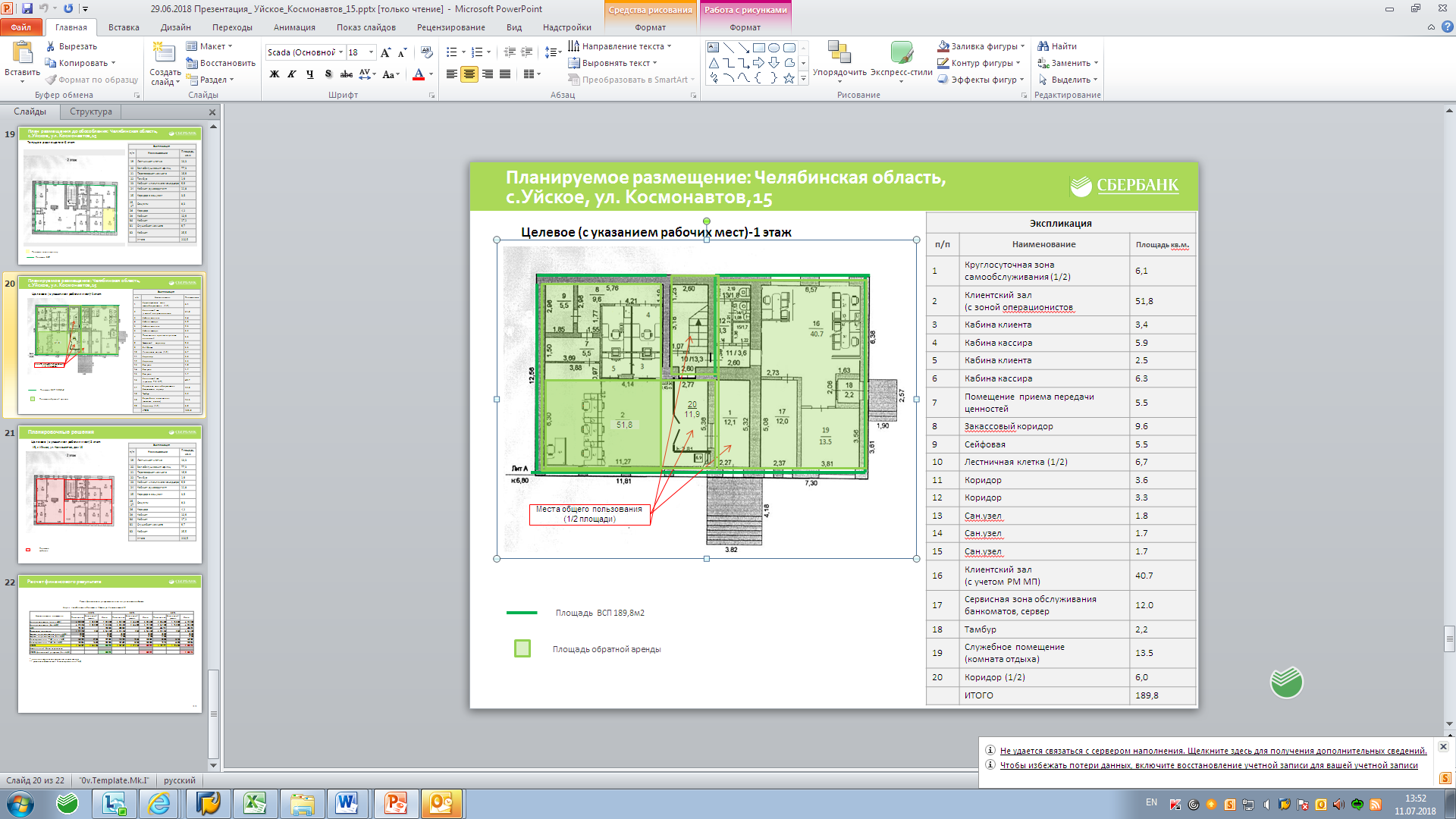 Приложение № 2к Договору долгосрочной арендынежилого помещения № _______ от ___.___.2018г.Форма Акта приема-передачи Объекта  в арендуАКТприема-передачи Объекта г. Копейск										«___» ___________ 2018 г.Мы, нижеподписавшиеся, Публичное акционерное общество «Сбербанк России» (ПАО Сбербанк), именуемое в дальнейшем «Арендатор», в лице заместителя управляющего – руководителя РСЦ Челябинского отделения № 8597 Антонова Владимира Борисовича, действующего на основании Устава, Положения об отделении и доверенности № 5-ДГ/604 от 17.10.2016г. с одной стороны, и ____________________________________________________________________, именуемое в дальнейшем «Арендодатель», в лице________________________________________, действующей на основании____________,  с другой стороны, составили настоящий Акт о нижеследующем.1.	На основании Договора долгосрочной аренды нежилого помещения № _______ от «___» ____________ 2018г., Арендатор принял во временное владение и пользование (в аренду) следующий Объект: нежилые помещения, общей площадью 189,8  кв.м., на 1 этаже, кадастровый номер __:__:_______:___, расположенные по адресу: Челябинская область,  с. Уйское, ул. Космонавтов, д.15.2.	Объект и оборудование передаются в следующем техническом состоянии:- стены: ________________________________________________________________________________________________	     (указать вид отделки, например – окраска, обои, др. покрытие)	состояние: ______________________________________________________________________________________		             (отличное, хорошее, удовлетворительное – указать)	недостатки: _____________________________________________________________________________________			(при наличии перечислить недостатки, например: наличие трещин, выбоин, иные повреждения)	- потолки: ______________________________________________________________________________________________	          (указать вид отделки, например: окраска, обои, др. покрытие)	состояние: ______________________________________________________________________________________		             (отличное, хорошее, удовлетворительное – указать)	недостатки: _____________________________________________________________________________________			(при наличии перечислить недостатки, например: наличие трещин, выбоин, иные повреждения)	- полы: ________________________________________________________________________________________________		     (указать вид отделки, например: окраска, обои, др. покрытие)	состояние: ______________________________________________________________________________________		             (отличное, хорошее, удовлетворительное – указать)	недостатки: _____________________________________________________________________________________			(при наличии перечислить недостатки, например: наличие трещин, выбоин, иные повреждения)	- двери: ________________________________________________________________________________________________	  (указать материал, вид отделки, например: окраска, др. покрытие)	состояние: ______________________________________________________________________________________		             (отличное, хорошее, удовлетворительное – указать)	недостатки: _____________________________________________________________________________________			(при наличии перечислить недостатки, например: наличие трещин, выбоин, иные повреждения)- окна: _________________________________________________________________________________________________		     (указать материал, вид отделки, например: окраска, др. покрытие)	состояние: ______________________________________________________________________________________		             (отличное, хорошее, удовлетворительное – указать)	недостатки: _____________________________________________________________________________________			(при наличии перечислить недостатки, например: наличие трещин, выбоин, иные повреждения)	- оборудование: _________________________________________________________________________________________(перечислить виды оборудования, например: радиаторы, светильники, кондиционеры, системы сигнализации и пожаротушения, другое) 	состояние: ______________________________________________________________________________________		          (отличное, хорошее, удовлетворительное – указать для каждого вида оборудования)	недостатки: _____________________________________________________________________________________			(при наличии перечислить недостатки, повреждения для каждого вида оборудования)	- иное __________________________________________________________________________________________________3.	Арендодатель предоставляет Арендатору право доступа на Объект, в Места общего пользования, оговоренные Договором, за исключением служебных помещений.Приложение № 3к Договору долгосрочной арендынежилого помещения № _______ от ___.___.2018г.Форма Акта приема-передачи (возврата) ОбъектаАКТприема-передачи Объекта г. Копейск										«___» ___________ 2018 г.Мы, нижеподписавшиеся, Публичное акционерное общество «Сбербанк России» (ПАО Сбербанк), именуемое в дальнейшем «Арендатор», в лице Заместителя управляющего – руководителя РСЦ Челябинского отделения № 8597 Антонова Владимира Борисовича, действующего на основании Устава, Положения об отделении и доверенности № 5-ДГ/604 от 17.10.2016г. с одной стороны, и _____________________________________________, именуемое в дальнейшем «Арендодатель», в лице_____________________________________________, действующей на основании____________,  с другой стороны, составили настоящий Акт о нижеследующем.1.	На основании Договора  долгосрочной аренды   нежилого помещения № ________ от «___» _____________ 2018г., Арендатор принял во временное владение и пользование (в аренду) следующий Объект: нежилые помещения, общей площадью 189,8  кв.м., на 1 этаже, кадастровый номер __:__:_______:___, расположенные по адресу: Челябинская область,  с. Уйское, ул. Космонавтов, д.15.2.	Объект и оборудование передаются в следующем техническом состоянии:- стены: ________________________________________________________________________________________________	     (указать вид отделки, например – окраска, обои, др. покрытие)	состояние: ______________________________________________________________________________________		             (отличное, хорошее, удовлетворительное – указать)	недостатки: _____________________________________________________________________________________			(при наличии перечислить недостатки, например: наличие трещин, выбоин, иные повреждения)	- потолки: ______________________________________________________________________________________________	          (указать вид отделки, например: окраска, обои, др. покрытие)	состояние: ______________________________________________________________________________________		             (отличное, хорошее, удовлетворительное – указать)	недостатки: _____________________________________________________________________________________			(при наличии перечислить недостатки, например: наличие трещин, выбоин, иные повреждения)	- полы: ________________________________________________________________________________________________		     (указать вид отделки, например: окраска, обои, др. покрытие)	состояние: ______________________________________________________________________________________		             (отличное, хорошее, удовлетворительное – указать)	недостатки: _____________________________________________________________________________________			(при наличии перечислить недостатки, например: наличие трещин, выбоин, иные повреждения)	- двери: ________________________________________________________________________________________________	  (указать материал, вид отделки, например: окраска, др. покрытие)	состояние: ______________________________________________________________________________________		             (отличное, хорошее, удовлетворительное – указать)	недостатки: _____________________________________________________________________________________			(при наличии перечислить недостатки, например: наличие трещин, выбоин, иные повреждения)- окна: _________________________________________________________________________________________________		     (указать материал, вид отделки, например: окраска, др. покрытие)	состояние: ______________________________________________________________________________________		             (отличное, хорошее, удовлетворительное – указать)	недостатки: _____________________________________________________________________________________			(при наличии перечислить недостатки, например: наличие трещин, выбоин, иные повреждения)	- оборудование: _________________________________________________________________________________________(перечислить виды оборудования, например: радиаторы, светильники, кондиционеры, системы сигнализации и пожаротушения, другое) 	состояние: ______________________________________________________________________________________		          (отличное, хорошее, удовлетворительное – указать для каждого вида оборудования)	недостатки: _____________________________________________________________________________________			(при наличии перечислить недостатки, повреждения для каждого вида оборудования)	- иное __________________________________________________________________________________________________3.	Арендодатель предоставляет Арендатору право доступа на Объект, в Места общего пользования, оговоренные Договором, за исключением служебных помещений.Приложение № 4к  Договору долгосрочной арендынежилого помещения № _________ от ___ _________ 2018 г.Форма Акта осмотра Объекта недвижимостиАКТОСМОТРА ОБЪЕКТА НЕДВИЖИМОСТИг. Копейск										«___» ___________ 2018 г.Мы, нижеподписавшиеся, Публичное акционерное общество «Сбербанк России» (ПАО Сбербанк), именуемое в дальнейшем «Арендатор», в лице Заместителя управляющего – руководителя РСЦ Челябинского отделения № 8597 Антонова Владимира Борисовича, действующего на основании Устава, Положения об отделении и доверенности № 5-ДГ/604 от 17.10.2016г. с одной стороны, и _______________________________________________________________________, именуемое в дальнейшем «Арендодатель», в лице________________________________________________, действующей на основании ________, с другой стороны, составили настоящий Акт о нижеследующем.1.	На основании Договора  долгосрочной аренды   нежилого помещения № __________от «___» _____________ 2018г., Арендатор принял во временное владение и пользование (в аренду) следующий Объект: нежилые помещения, общей площадью 189,8  кв.м., на 1 этаже, кадастровый номер __:__:_______:___, расположенные по адресу: Челябинская область,  с. Уйское, ул. Космонавтов, д.15.2.	Объект и оборудование передаются в следующем техническом состоянии:- стены: ________________________________________________________________________________________________	     (указать вид отделки, например – окраска, обои, др. покрытие)	состояние: ______________________________________________________________________________________		             (отличное, хорошее, удовлетворительное – указать)	недостатки: _____________________________________________________________________________________			(при наличии перечислить недостатки, например: наличие трещин, выбоин, иные повреждения)	- потолки: ______________________________________________________________________________________________	          (указать вид отделки, например: окраска, обои, др. покрытие)	состояние: ______________________________________________________________________________________		             (отличное, хорошее, удовлетворительное – указать)	недостатки: _____________________________________________________________________________________			(при наличии перечислить недостатки, например: наличие трещин, выбоин, иные повреждения)	- полы: ________________________________________________________________________________________________		     (указать вид отделки, например: окраска, обои, др. покрытие)	состояние: ______________________________________________________________________________________		             (отличное, хорошее, удовлетворительное – указать)	недостатки: _____________________________________________________________________________________			(при наличии перечислить недостатки, например: наличие трещин, выбоин, иные повреждения)	- двери: ________________________________________________________________________________________________	  (указать материал, вид отделки, например: окраска, др. покрытие)	состояние: ______________________________________________________________________________________		             (отличное, хорошее, удовлетворительное – указать)	недостатки: _____________________________________________________________________________________			(при наличии перечислить недостатки, например: наличие трещин, выбоин, иные повреждения)- окна: _________________________________________________________________________________________________		     (указать материал, вид отделки, например: окраска, др. покрытие)	состояние: ______________________________________________________________________________________		             (отличное, хорошее, удовлетворительное – указать)	недостатки: _____________________________________________________________________________________			(при наличии перечислить недостатки, например: наличие трещин, выбоин, иные повреждения)	- оборудование: _________________________________________________________________________________________(перечислить виды оборудования, например: радиаторы, светильники, кондиционеры, системы сигнализации и пожаротушения, другое) 	состояние: ______________________________________________________________________________________		          (отличное, хорошее, удовлетворительное – указать для каждого вида оборудования)	недостатки: _____________________________________________________________________________________			(при наличии перечислить недостатки, повреждения для каждого вида оборудования)	- иное __________________________________________________________________________________________________3.	Арендодатель предоставляет Арендатору право доступа на Объект, в Места общего пользования, оговоренные Договором, за исключением служебных помещений.Приложение № 5к  Договору долгосрочной арендынежилого помещения № _________ от ___ _________ 2018 г.Гарантии по недопущению действий коррупционного характера 1. Реализуя принятые ПАО Сбербанк (далее по тексту – Банк) политики по противодействию коррупции и управлению конфликтом интересов и сознавая свою ответственность в укреплении конкурентных отношений и неприятие всех форм коррупции, _____________________________________________, в лице______________________________________________________________, именуемое в дальнейшем «Арендодатель», гарантирует соблюдение в рамках исполнения заключенного договора с Банком, в том числе при установлении, изменении, расторжении договорных отношений, следующих принципов:неприемлемость любых коррупционных действий, совершенных прямо или косвенно, лично или через посредничество третьих лиц, в любой форме (передача денег, ценностей, иного имущества, оказание услуг имущественного характера, предоставление иных имущественных прав), независимо от цели, включая упрощение процедур, обеспечение преимуществ, получение выгод и др.; необходимость объединения усилий по недопущению и противодействию коррупции, что способствует повышению доверия и уважения между  контрагентами и Банком, укреплению деловых отношений;понимание, что коррупционные нарушения приносят значительный ущерб публичным интересам, а также сторонам деловых отношений, поскольку действия лиц коррупционного характера преследуют корыстный интерес и являются формой незаконного приобретения выгод и преимуществ, создают условия для распространения преступности, включая отмывание доходов, полученных преступным путем, а также препятствуют добросовестной конкуренции;неприемлемость игнорирования, в том числе непринятие активных мер по контролю, выявлению и искоренению фактов совершения действий контрагентами (в том числе их работниками) коррупционного характера (в том числе участие или разработка коррупционных схем, в результате которых один контрагент либо группа извлекает (либо намерена извлечь) выгоды и преимущества за счет других путем незаконных действий (бездействия)); внедрение лучших практик реализации антикоррупционных программ и деловое сотрудничество в этой области. 2. Выражая согласие с указанными принципами Банк, в процессе установления, реализации, изменения и расторжения договорных отношений действующий как Заказчик, и подписавшие указанный документ лица/лицо (далее – Участники или Участник, действующие как юридическое лицо вне зависимости от формы собственности, сферы и территории деятельности или индивидуальный предприниматель), вместе именуемые Стороны, принимают на себя следующие обязательства:2.1.  Стороны должны всемерно способствовать исключению из делового оборота, в том числе в отношениях с органами власти, фактов коррупционного поведения, внедрению принципов открытости и добросовестности при ведении предпринимательской деятельности, уважения правил конкурентной среды. 2.2. 	Стороны не должны осуществлять деятельность, направленную на легализацию денежных средств, полученных преступным путем, или содействовать в ее осуществлении.2.3. 	Стороны не должны совершать действия (бездействие), создающие угрозу возникновения конфликта интересов. Участник обязан сообщать Банку о ставших известных ему обстоятельствах, способных вызвать конфликт интересов на этапе инициации процесса установления договорных отношений. 2.4.  Участник отказывается от незаконного получения преимуществ, реализуя свои интересы с учетом принятой им политики по противодействию коррупции, в которой предусмотрен отказ от предложений или получения подарков и оплаты расходов, когда подобные действия могут повлиять на исход коммерческой сделки и/или на принятие решения должностным лицом (работником), исходя из корыстной заинтересованности. Участник придерживается установленного им порядка при передаче или получении подарков, оплаты услуг, основанных на принципах прозрачности, добросовестности, разумности и приемлемости таких действий и правил гостеприимства. В случае незаконного предложения или передачи подарка или оплаты расходов, или предоставления или получения иной выгоды или преимущества в любой форме, а равно любые коррупционные действия, совершенные Участником прямо или косвенно, лично или через посредничество третьих лиц, в любой форме, в том числе в нарушение обязательств, предусмотренных п. 2.3 настоящих Гарантий, Участник обязан уплатить штраф Банку в размере 10 (десять) % от общей стоимости договора, но не менее 5000000,00 (пять миллионов) рублей в срок не позднее 10 (десять) календарных дней, с даты получения требования Банка.  2.5. Участник обязан незамедлительно сообщать Банку, с подтверждением достоверности сведений, о фактах неблагонадежного поведения работников (своих или Банка) либо их необоснованного бездействия в ходе установления, реализации, изменения и расторжения договорных отношений, а равно о случаях незаконного (т.е. без письменного согласия Банка) получения конфиденциальной и/или иной охраняемой законом информации от руководителей и/или работников и/или представителей Банка, или аффилированных (зависимых) лиц Банка, или от третьих лиц, в том числе членов семей работников Банка. 	Банк проводит мероприятия по проверке полученных от Участника фактов неблагонадежного поведения работника Банка (в результате внутреннего служебного расследования или в связи с привлечением виновного лица к административной/уголовной ответственности), и в случае выявления объективных данных, свидетельствующих о коррупционном поведении работника, Банк выплачивает вознаграждение Участнику в размере 5000000,00 (пять миллионов) рублей, которое включает все применимые налоги в соответствии с законодательством Российской Федерации, но не более 10 (десять) % от общей стоимости договора, не позднее 10 (десять) рабочих дней. 	В случае выявления Банком фактов незаконного получения Участником конфиденциальной или иной охраняемой законом информации Участник обязан возместить убытки Заказчика, а также уплатить штраф в размере 10 (десять) % от общей стоимости договора, но не менее 5000000,00 (пять миллионов) рублей, не позднее 10 (десять) календарных дней с даты получения требования Банка. Штраф Участником не уплачивается в случае, если выявлению факта незаконного получения конфиденциальной информации способствовало сообщение об этом факте, полученное от Участника до начала проверки Банком.2.6. 	Участник не должен давать обещания и предложения, передавать или получать лично или через представителей или третьих лиц неправомерной выгоды или преимущества в любой форме любому руководителю или работнику Банка/представителю Банка/аффилированному (зависимому) лицу Банка, либо членам семьи работников/представителей Банка либо совершать недобросовестные действия против Банка. 2.7.  Заказчик вправе при установлении, изменении, расторжении договорных отношений учитывать фактор несоблюдения Участником антикоррупционных обязательств, а также степень неприятия Участником коррупции при ведении предпринимательской деятельности.ПродавецПАО Сбербанк Юридический адрес:117997 г. Москва, ул. Вавилова д.19Наименование Филиала:Челябинское отделение № 8597 
ПАО Сбербанк Почтовый адрес: 454048, г. Челябинск, ул. Энтузиастов, 9-аДля расчетов:Уральский банк ПАО Сбербанк ИНН: 7707083893 КПП: 667102008Кор/счет: 30101810500000000674в Уральском главном управлении Центрального банка Российской ФедерацииБИК: 046577674Р/сч: 60311810016000200000Тел.: 8(351)267-16-15Адрес эл. почты: Dogovor-Ural@sberbank.ruОт Продавца:Заместитель управляющего – руководитель РСЦ Челябинского отделения №8597ПАО Сбербанк ________________________ /В. Б. Антонов/м.п.ПокупательЮридический адрес: Почтовый адрес:Для расчетов:ОГРН: ИНН: КПП: ОКПО: ОКАТО: Р/сч: в БИК: Кор/счет: 2Тел.: Адрес эл. почты: От Покупателя:________________ /_____________/м.п.От Продавца:ДолжностьОт Покупателя:Должность__________________ /ФИО/м.п.__________________ /ФИО/м.п.От Продавца:От Покупателя:Заместитель управляющего – руководитель РСЦ Челябинского отделения №8597 ПАО Сбербанк ____________________/В.Б. Антонов/м.п. ______________/_____________/От Продавца:ДолжностьОт Покупателя:Должность__________________ /ФИО/м.п.__________________ /ФИО/м.п.От Продавца:От Покупателя:Заместитель управляющего – руководитель РСЦ Челябинского отделения №8597 ПАО Сбербанк ____________________/В.Б. Антонов/м.п.______________/________________/м.п.От Продавца:Заместитель управляющего – руководитель РСЦ Челябинского отделения №8597 ПАО Сбербанк ________________________/В. Б. Антонов/м.п.От Покупателя: _______________ /___________/м.п.От Продавца:Заместитель управляющего – руководитель РСЦ Челябинского отделения №8597 ПАО Сбербанк________________________/В. Б. Антонов/м.п.От Покупателя: _______________ /______________/м.п.ПродавецПАО Сбербанк Юридический адрес:117997 г. Москва, ул. Вавилова д.19Наименование Филиала:Челябинское отделение № 8597 
ПАО Сбербанк Почтовый адрес: 454048, г. Челябинск, ул. Энтузиастов, 9-аДля расчетов:Уральский банк ПАО Сбербанк ИНН: 7707083893 КПП: 667102008Кор/счет: 30101810500000000674в Уральском главном управлении Центрального банка Российской ФедерацииБИК: 046577674Расчётный счёт: 60311810016000200000Тел. 8(3519) 26-29-08Адрес эл. почты: Dogovor-Ural@sberbank.ruОт продавца:Заместитель управляющего – руководитель РСЦ Челябинского отделения №8597 ПАО Сбербанк________________________/В. Б. Антонов/м.п.Покупатель____________________Юридический адрес: Для расчетов:ОГРН: ИНН: КПП: ОКПО: ОКАТО: Р/сч: вБИК: Кор/счет: Тел.: Адрес эл. почты: От покупателя:_______________ /_____________/м.п.От арендатора:Заместитель управляющего – руководитель РСЦ Челябинского отделения №8597 ПАО Сбербанк ________________________/В. Б. Антонов/м.п.От арендодателя:________________________/____________ /м.п.От Арендодателя:ДолжностьОт Арендатора:Должность__________________ /ФИО/м.п.__________________ /ФИО/м.п.От Арендатора:От Арендодателя:Заместитель управляющего – руководитель РСЦ Челябинского отделения №8597 ПАО Сбербанк ____________________/В.Б. Антонов/м.п.______________/________________/м.п.От Арендодателя:ДолжностьОт Арендатора:Должность__________________ /ФИО/м.п.__________________ /ФИО/м.п.От Арендатора:От Арендодателя:Заместитель управляющего – руководитель РСЦ Челябинского отделения №8597 ПАО Сбербанк  ____________________/В.Б. Антонов/м.п. ______________/_________________/м.п.От Арендодателя:ДолжностьОт Арендатора:Должность__________________ /ФИО/м.п.__________________ /ФИО/м.п.От Арендатора:От Арендодателя:Заместитель управляющего – руководитель РСЦ Челябинского отделения №8597 ПАО Сбербанк____________________/В.Б. Антонов/м.п. ______________/_______________/От арендатора:Заместитель управляющего – руководитель РСЦ Челябинского отделения №8597 ПАО Сбербанк________________________/В. Б. Антонов/м.п.От арендодателя:________________________/_____________/м.п.ПродавецПАО Сбербанк Юридический адрес:117997 г. Москва, ул. Вавилова д.19Наименование Филиала:Челябинское отделение № 8597 
ПАО Сбербанк Почтовый адрес: 454048, г. Челябинск, ул. Энтузиастов, 9-аДля расчетов:Уральский банк ПАО Сбербанк ИНН: 7707083893 КПП: 667102008Кор/счет: 30101810500000000674в Уральском главном управлении Центрального банка Российской ФедерацииБИК: 046577674Расчётный счёт: 60311810016000200000Тел. 8(3519) 26-29-08Адрес эл. почты: Dogovor-Ural@sberbank.ruОт продавца:Заместитель управляющего Челябинским отделением № 8597ПАО Сбербанк ________________________/В. Б. Антонов/м.п.ПокупательЮридический адрес: Для расчетов:ОГРН: ИНН: КПП: ОКПО: ОКАТО: Р/сч: в БИК: Кор/счет: Тел.: Адрес эл. почты: От покупателя:_______________ /___________ /м.п.От арендатора:Заместитель управляющего Челябинским отделением № 8597ПАО Сбербанк ________________________/В. Б. Антонов/м.п.От арендодателя:________________________/______________/м.п.От Арендодателя:ДолжностьОт Арендатора:Должность__________________ /ФИО/м.п.__________________ /ФИО/м.п.От Арендатора:От Арендодателя:Заместитель управляющего Челябинским отделением № 8597ПАО Сбербанк ____________________/В.Б. Антонов/м.п.______________/______________ /м.п.От Арендодателя:ДолжностьОт Арендатора:Должность__________________ /ФИО/м.п.__________________ /ФИО/м.п.От Арендатора:От Арендодателя:Заместитель управляющего Челябинским отделением № 8597ПАО Сбербанк ____________________/В.Б. Антонов/м.п. ______________/_________________/м.п.От Арендодателя:ДолжностьОт Арендатора:Должность__________________ /ФИО/м.п.__________________ /ФИО/м.п.От Арендатора:От Арендодателя:Заместитель управляющего Челябинским отделением № 8597ПАО Сбербанк ____________________/В.Б. Антонов/м.п. ______________/_______________ /От арендатора:Заместитель управляющего Челябинским отделением № 8597ПАО Сбербанк _______________________ /В. Б. Антонов/м.п.От арендодателя:______________________ /____________/м.п.